Załącznik do rozporządzenia Ministra Rolnictwa i Rozwoju Wsi z dnia …. 2024 r. (Dz. U. poz. ….)PROGRAM ZWALCZANIA WŚCIEKLIZNY NA ROK 2024Identyfikacja programu zwalczania wścieklizny (Rabies)Państwo członkowskie: Rzeczpospolita PolskaChoroba: wścieklizna (Rabies)Wniosek o współfinansowanie na rok: 2024  Dane historyczne dotyczące sytuacji epizootycznej w zakresie wściekliznyW okresie międzywojennym oraz w pierwszych latach po II wojnie światowej głównym nosicielem wścieklizny na terytorium Rzeczypospolitej Polskiej były psy. Wprowadzenie w 1949 r. obowiązkowego szczepienia psów przeciwko wściekliźnie pozwoliło na znaczne ograniczenie występowania tej choroby. Liczba zachorowań na wściekliznę wśród zwierząt obniżyła się z ponad 3600 przypadków w 1946 r. do 73 w 1956 r. Problem wścieklizny pojawił się ponownie, kiedy zaczęto rejestrować coraz więcej przypadków tej choroby w środowisku zwierząt wolno żyjących. W latach 1946-1956 wśród zwierząt dzikich zgłaszano rocznie od 1 do 6 przypadków wścieklizny. W 1957 r. nie zanotowano żadnego takiego przypadku, natomiast w latach następnych był zauważalny wzrost zachorowań wśród zwierząt dzikich – w szczególności u lisów. Pod koniec lat siedemdziesiątych liczba zachorowań u zwierząt dzikich przekraczała liczbę zachorowań u zwierząt domowych.W 1990 r. w Rzeczypospolitej Polskiej stwierdzono 2045 przypadków wścieklizny, w tym 1668 przypadków wśród zwierząt dzikich (1374 przypadki u lisów). Najwięcej przypadków tej choroby zanotowano w ówczesnych województwach: poznańskim (157), opolskim (139), koszalińskim (133), szczecińskim (130), bydgoskim (123) oraz słupskim (103). Pojedyncze przypadki odnotowano w województwach: lubelskim, łomżyńskim, łódzkim oraz przemyskim, natomiast nie odnotowano ich w województwie bialskopodlaskim.W 1991 r. stwierdzono 2287 przypadków wścieklizny, w tym 1864 przypadki u zwierząt dzikich, z czego 1513 przypadków u lisów. Wścieklizny nie odnotowano w ówczesnym województwie lubelskim, a pojedyncze przypadki wystąpiły w województwach: przemyskim, łódzkim, łomżyńskim oraz krośnieńskim.W 1992 r. stwierdzono 3084 przypadki wścieklizny, w tym 2549 przypadków u zwierząt dzikich, z czego 2079 u lisów.Z uwagi na rozprzestrzenianie się wścieklizny w 1993 r. rozpoczęto akcję doustnych szczepień lisów wolno żyjących przeciwko wściekliźnie.W 1993 r. stwierdzono 2648 przypadków wścieklizny u zwierząt, w tym 2166 u zwierząt dzikich, z czego 1803 przypadki u lisów.W 1994 r. stwierdzono 2238 przypadków wścieklizny u zwierząt, w tym 1788 u zwierząt dzikich, z czego 1506 u lisów.W 1995 r. stwierdzono 1973 przypadki wścieklizny u zwierząt, w tym 1528 przypadków u zwierząt dzikich, z czego 1280 u lisów.W 1996 r. stwierdzono 2527 przypadków wścieklizny u zwierząt, w tym 2064 przypadki u zwierząt dzikich, z czego 1779 przypadków u lisów.W 1997 r. stwierdzono 1494 przypadki wścieklizny u zwierząt, w tym 1239 przypadków u zwierząt dzikich, z czego 1091 u lisów.Efektem nieustającego przeprowadzania szczepień w zachodniej części terytorium Rzeczypospolitej Polskiej był spadek liczby przypadków wścieklizny, a także brak jej występowania od dłuższego czasu na terenach województw: zachodniopomorskiego, lubuskiego i dolnośląskiego.W 1998 r. stwierdzono 1329 przypadków wścieklizny u zwierząt, w tym 1120 u zwierząt dzikich, z czego 927 u lisów.W 1999 r. stwierdzono 1148 przypadków wścieklizny u zwierząt, w tym 721 u lisów.W 2000 r. stwierdzono 2224 przypadki wścieklizny u zwierząt, w tym 1583 u lisów, a w 2001 r. stwierdzono 2964 przypadki wścieklizny u zwierząt, w tym 2224 u lisów.W trakcie przeprowadzanych akcji szczepień zaobserwowano „przemieszczanie się” wścieklizny do wschodniej części terytorium Rzeczypospolitej Polskiej, czyli na obszary nieobjęte do tej pory szczepieniami, oraz występowanie pojedynczych przypadków wścieklizny na terenach przygranicznych z Republiką Czeską.W 2002 r. liczba przypadków wścieklizny u zwierząt na terytorium Rzeczypospolitej Polskiej wyniosła 1119, z czego 1038 przypadków zanotowano u zwierząt dzikich, w tym 884 przypadki u lisów. W 2002 r. największą liczbę przypadków wścieklizny zanotowano w województwie wielkopolskim – 339.W 2003 r. stwierdzono 388 przypadków wścieklizny u zwierząt, w tym 314 u zwierząt dzikich, z czego 233 przypadki u lisów.W 2004 r. stwierdzono 136 przypadków wścieklizny u zwierząt, w tym 114 u zwierząt dzikich, z czego 86 u lisów.W 2005 r. stwierdzono 138 przypadków wścieklizny u zwierząt, w tym 102 przypadki u zwierząt dzikich, z czego 84 u lisów.W 2006 r. stwierdzono 82 przypadki wścieklizny u zwierząt, w tym 63 u zwierząt dzikich, z czego 43 u lisów.W 2007 r. stwierdzono 70 przypadków wścieklizny u zwierząt, w tym 55 u zwierząt dzikich, z czego 42 przypadki u lisów.W 2008 r. stwierdzono 29 przypadków wścieklizny u zwierząt, w tym 24 przypadki u zwierząt dzikich, z czego 19 przypadków u lisów.W 2009 r. stwierdzono 8 przypadków wścieklizny u zwierząt, w tym 8 u zwierząt dzikich, z czego 6 u lisów.W 2010 r. liczba przypadków wścieklizny ponownie wzrosła. W roku tym zanotowano 151 przypadków, z czego 145 przypadków stwierdzono u zwierząt innych niż nietoperze. Występowanie wścieklizny u zwierząt innych niż nietoperze odnotowano w województwie małopolskim oraz w województwach, w których choroba występowała w roku poprzednim. W województwie małopolskim stwierdzono najwięcej przypadków wścieklizny (118 przypadków). W 2010 r. poziom uodpornienia i pobrania szczepionki u lisów wolno żyjących w Polsce wyniósł odpowiednio 84,90% i 89,15%.W 2011 r. stwierdzono 160 przypadków wścieklizny u zwierząt, w tym 156 u zwierząt innych niż nietoperze. Najwięcej przypadków wścieklizny zanotowano w województwach małopolskim (60 przypadków) i podkarpackim (63 przypadki). Występowanie wścieklizny u zwierząt innych niż nietoperze odnotowano w województwach śląskim i warmińsko-mazurskim oraz w województwach, w których choroba występowała w roku poprzednim. W województwie śląskim stwierdzono 1 przypadek, natomiast w województwie warmińsko-mazurskim stwierdzono 6 przypadków wścieklizny u zwierząt innych niż nietoperze. W 2011 r. poziom uodpornienia i pobrania szczepionki u lisów wolno żyjących w Polsce wyniósł odpowiednio 79,50% i 86,49%.W 2012 r. stwierdzono 257 przypadków wścieklizny u zwierząt, w tym 254 przypadki u zwierząt innych niż nietoperze. Najwięcej przypadków zanotowano w województwach małopolskim (24 przypadki) i podkarpackim (213 przypadków). Wściekliznę u zwierząt innych niż nietoperze stwierdzono jedynie w województwach, w których choroba występowała w roku poprzednim. W 2012 r. poziom uodpornienia i pobrania szczepionki u lisów wolno żyjących w Polsce wyniósł odpowiednio 79,29% i 87,10%.W 2013 r. stwierdzono 204 przypadki wścieklizny u zwierząt, w tym 196 przypadków u zwierząt innych niż nietoperze. Występowanie wścieklizny u zwierząt innych niż nietoperze odnotowano w województwie świętokrzyskim oraz w województwach, w których choroba występowała w roku poprzednim, z wyjątkiem województw: podlaskiego, śląskiego i warmińsko-mazurskiego. W województwie świętokrzyskim stwierdzono 2 przypadki wścieklizny. Najwięcej przypadków wścieklizny zanotowano w województwach małopolskim (58 przypadków) i podkarpackim (121 przypadków). W 2013 r. poziom uodpornienia i pobrania szczepionki u lisów wolno żyjących w Polsce wyniósł odpowiednio 75,11% i 86,05%.W 2014 r. stwierdzono 105 przypadków wścieklizny u zwierząt, w tym 98 u zwierząt innych niż nietoperze. Występowanie wścieklizny u zwierząt innych niż nietoperze odnotowano w województwie podlaskim oraz w województwach, w których choroba występowała w roku poprzednim. W województwie podlaskim stwierdzono 4 przypadki wścieklizny. Najwięcej przypadków wścieklizny zanotowano w województwie małopolskim (81 przypadków). W 2014 r. poziom uodpornienia i pobrania szczepionki u lisów wolno żyjących w Polsce wyniósł odpowiednio 59,77% i 88,27%.W 2015 r. stwierdzono 97 przypadków wścieklizny u zwierząt, w tym 93 przypadki u zwierząt innych niż nietoperze. Występowanie wścieklizny u zwierząt innych niż nietoperze odnotowano jedynie w województwach, w których choroba występowała w roku poprzednim. Najwięcej przypadków wścieklizny zanotowano w województwie małopolskim (79 przypadków). W 2015 r. poziom uodpornienia i pobrania szczepionki u lisów wolno żyjących w Polsce wyniósł odpowiednio 54,10% i 89,10%.W 2016 r. stwierdzono 22 przypadki wścieklizny u zwierząt, w tym 16 przypadków u zwierząt innych niż nietoperze. Występowanie wścieklizny u zwierząt innych niż nietoperze odnotowano w województwie podlaskim oraz województwach, w których choroba występowała w roku poprzednim. W województwie podlaskim stwierdzono 1 przypadek wścieklizny. Najwięcej przypadków wścieklizny zanotowano w województwie małopolskim (8 przypadków). W 2016 r. poziom uodpornienia i pobrania szczepionki u lisów wolno żyjących w Polsce wyniósł odpowiednio 54,59% i 90,31%.W 2017 r. stwierdzono 10 przypadków wścieklizny u zwierząt, w tym 2 przypadki u zwierząt innych niż nietoperze. Występowanie wścieklizny u zwierząt innych niż nietoperze odnotowano jedynie w województwach, w których choroba występowała w roku poprzednim. W 2017 r. poziom uodpornienia i pobrania szczepionki u lisów wolno żyjących w Polsce wyniósł odpowiednio 50,63% i 87,73%.W 2018 r. stwierdzono 9 przypadków wścieklizny u zwierząt, w tym 4 przypadki u zwierząt innych niż nietoperze. Wszystkie 4 przypadki u zwierząt innych niż nietoperze wystąpiły u lisów, 2 przypadki – w województwie lubelskim, 1 przypadek – w województwie małopolskim i 1 przypadek – w województwie podkarpackim. W 2018 r. poziom uodpornienia i pobrania szczepionki u lisów wolno żyjących w Polsce wyniósł odpowiednio 47,97% i 89,90%.W 2019 r. stwierdzono 11 przypadków wścieklizny u zwierząt, w tym 1 przypadek u zwierząt innych niż nietoperze. Jedyny przypadek wścieklizny u zwierząt innych niż nietoperze wystąpił u lisa w województwie lubelskim. W 2019 r. poziom uodpornienia i pobrania szczepionki u lisów wolno żyjących w Polsce wyniósł odpowiednio 50,05% i 89,83%. W 2020 r. stwierdzono 12 przypadków wścieklizny u zwierząt, w tym 7 u zwierząt innych niż nietoperze. Wystąpienie wścieklizny u zwierząt innych niż nietoperze odnotowano w województwach lubelskim i podkarpackim. W 2020 r. poziom uodpornienia i pobrania szczepionki u lisów wolno żyjących w Polsce wyniósł odpowiednio 40,49% i 87,29%.W 2021 r. stwierdzono 118 przypadków u zwierząt, w tym 113 u zwierząt innych niż nietoperze. Wystąpienie wścieklizny u zwierząt innych niż nietoperze stwierdzono w województwie mazowieckim, podkarpackim i świętokrzyskim. Wirusy wyizolowane od 8 zwierząt zakażonych wścieklizną z 4 powiatów: garwolińskiego, mińskiego, otwockiego i radomskiego w województwie mazowieckim zostały poddane analizie filogenetycznej i porównane z próbkami archiwalnymi z lat 2000-2004 (z tego samego województwa) oraz z próbką od zakażonego lisa z 2020 r. z powiatu stalowowolskiego w województwie podkarpackim. Wszystkie sekwencje wirusów wyizolowanych w 2021 r. na terenie województwa mazowieckiego należą do wariantu CE (Central European – środkowoeuropejskiego), natomiast sekwencje izolatów archiwalnych z lat 2000-2004 (województwo mazowieckie) oraz sekwencja wirusa z ogniska w powiecie stalowowolskim (województwo podkarpackie) z 2020 r. należą do wariantu NEE (North East European – północno-wschodnioeuropejskiego).W 2022 r. stwierdzono 39 przypadków u zwierząt, w tym 36 u zwierząt innych niż nietoperze. Wystąpienie wścieklizny u zwierząt innych niż nietoperze stwierdzono w województwie lubelskim, mazowieckim i świętokrzyskim.Od 2002 r., w którym doustnymi szczepieniami lisów wolno żyjących przeciwko wściekliźnie objęto całe terytorium kraju, liczba przypadków wścieklizny u zwierząt innych niż nietoperze zmniejszała się systematycznie aż do 2009 r. W 2010 r. wściekliznę stwierdzono w województwie małopolskim po kilku latach jej nieobecności. Podejrzewa się, że powódź, która wystąpiła bezpośrednio po wiosennej akcji szczepień, mogła wpłynąć negatywnie na uodpornienie lisów przeciwko wściekliźnie w tym województwie. Pojawienie się wścieklizny po 2010 r. w województwach śląskim i świętokrzyskim było prawdopodobnie spowodowane migracją zakażonych dzikich zwierząt z obszaru województwa małopolskiego. Ponadto podejrzewa się, że wzrost liczby przypadków w województwie podkarpackim po 2010 r. był również konsekwencją sytuacji epizootycznej w województwie małopolskim. Natomiast ponowne pojawienie się wścieklizny w tym okresie w województwach podlaskim i warmińsko-mazurskim było prawdopodobnie wynikiem migracji zakażonych dzikich zwierząt z terytorium Białorusi i Federacji Rosyjskiej (Obwód  królewiecki).Główną przeszkodą i ograniczeniem w zwalczaniu wścieklizny w południowo-wschodniej części Polski wydają się być trudności w uodparnianiu lisów bytujących w bezpośrednim sąsiedztwie siedzib ludzkich, w szczególności na obszarach zabudowanych. Znaczna część przypadków wścieklizny w województwach małopolskim i podkarpackim została bowiem stwierdzona w ostatnich latach w okolicy zabudowań.Szczegółowe dane dotyczące występowania wścieklizny u zwierząt w Polsce w latach 2015-2022 zawiera załącznik nr 1 do programu.Poziom uodpornienia i pobrania szczepionki u lisów wolno żyjących utrzymuje się w ostatnich latach na wysokim poziomie. Spadek poziomu uodpornienia w 2014 i 2015 r. był spowodowany zastąpieniem testu RFFIT testem ELISA, który ma odmienną charakterystykę. W 2014 r. część próbek w ramach badania serologicznego została bowiem przebadana testem ELISA, natomiast w 2015 r. wszystkie próbki zostały przebadane testem ELISA.Opis programuZgodnie z ustawą z dnia 11 marca 2004 r. o ochronie zdrowia zwierząt oraz zwalczaniu chorób zakaźnych zwierząt (Dz. U. z 2023 r. poz. 1075) wścieklizna należy do chorób zakaźnych zwierząt podlegających obowiązkowi zwalczania na terytorium Rzeczypospolitej Polskiej (załącznik nr 2 do ustawy).Zgodnie z załącznikiem do rozporządzenia wykonawczego Komisji (UE) 2018/1882 z dnia 3 grudnia 2018 r. w sprawie stosowania niektórych przepisów dotyczących zapobiegania chorobom oraz ich zwalczania do kategorii chorób umieszczonych w wykazie oraz ustanawiającego wykaz gatunków i grup gatunków, z którymi wiąże się znaczne ryzyko rozprzestrzeniania się chorób umieszczonych w tym wykazie (Dz. Urz. UE L 308 z 04.12.2018, str. 21), zakażenie wirusem wścieklizny u zwierząt drapieżnych, krętorogich, świniowatych, koniowatych, jeleniowatych i wielbłądowatych zostało zaliczone do kategorii B+D+E, natomiast u nietoperzy do kategorii E, gdzie:„choroba kategorii B”: oznacza chorobę umieszczoną w wykazie, która musi podlegać zwalczaniu we wszystkich państwach członkowskich w celu jej likwidacji w całej Unii, jak określono w art. 9 ust. 1 lit. b rozporządzenia Parlamentu Europejskiego i Rady (UE) 2016/429 z dnia 9 marca 2016 r. w sprawie przenośnych chorób zwierząt oraz zmieniającego i uchylającego niektóre akty w dziedzinie zdrowia zwierząt („Prawo o zdrowiu zwierząt”) (Dz. Urz. UE L 84 z 31.03.2016, str. 1, z późn. zm.), zwanego dalej „rozporządzeniem (UE) 2016/429”;„choroba kategorii D”: oznacza chorobę umieszczoną w wykazie, w odniesieniu do której są potrzebne środki, aby zapobiec jej rozprzestrzenianiu się z uwagi na jej występowanie w Unii lub przemieszczanie między państwami członkowskimi, jak określono w art. 9 ust. 1 lit. d rozporządzenia (UE) 2016/429;„choroba kategorii E”: oznacza chorobę umieszczoną w wykazie, w odniesieniu do której zachodzi konieczność nadzoru w Unii, jak określono w art. 9 ust. 1 lit. e rozporządzenia (UE) 2016/429.Zgodnie z art. 31 ust. 1 rozporządzenia (UE) 2016/429 państwa członkowskie, które na całym swoim terytorium lub w jego poszczególnych strefach lub kompartmentach nie są wolne od choroby kategorii B, ustanawiają program, którego celem jest likwidacja danej choroby umieszczonej w wykazie lub wykazanie, że są od niej wolne, realizowany w populacjach zwierząt zapadających na tę chorobę i obejmujący odpowiednie części terytorium tego państwa lub jego odpowiednie strefy lub kompartmenty (zwany „obowiązkowym programem likwidacji choroby”), który obowiązuje do czasu spełnienia warunków przyznania statusu obszaru wolnego od choroby dla terytorium państwa członkowskiego lub danej strefy. Państwa członkowskie przedkładają Komisji Europejskiej do zatwierdzenia projekt obowiązkowego programu likwidacji choroby.Strefy Rzeczypospolitej Polskiej mające status obszaru wolnego od zakażenia wirusem wścieklizny są wymienione w części I w załączniku III do rozporządzenia wykonawczego Komisji (UE) 2021/620 z dnia 15 kwietnia 2021 r. ustanawiającego przepisy dotyczące stosowania rozporządzenia Parlamentu Europejskiego i Rady (UE) 2016/429 w odniesieniu do zatwierdzania statusu obszaru wolnego od choroby i statusu obszaru nieobjętego szczepieniami niektórych państw członkowskich lub ich stref lub kompartmentów w przypadku niektórych chorób umieszczonych w wykazie oraz zatwierdzania programów likwidacji tych chorób umieszczonych w wykazie (Dz. Urz. UE L 131 z 16.04.2021, str. 78, z późn. zm.). Zgodnie z art. 32 rozporządzenia delegowanego Komisji (UE) 2020/689 z dnia 17 grudnia 2019 r. uzupełniającego rozporządzenie Parlamentu Europejskiego i Rady (UE) 2016/429 w odniesieniu do zasad dotyczących nadzoru, programów likwidacji choroby oraz statusu obszaru wolnego od choroby w przypadku niektórych chorób umieszczonych w wykazie i niektórych nowo występujących chorób (Dz. Urz. UE L174 z 03.06.2020, str. 211, z późn. zm.), właściwy organ, ustanawiając program likwidacji zakażenia wirusem wścieklizny (RABV), opiera go na strategii zwalczania choroby, która obejmuje:1)	szczepienie zwierząt należących do docelowej populacji zwierząt, które właściwy organ uzna za odpowiednie;2)	wprowadzenie środków ograniczania ryzyka kontaktu z zakażonymi zwierzętami;3)	kontrolę ryzyka rozprzestrzeniania się i wprowadzenia choroby na terytorium jego państwa członkowskiego.Właściwy organ wdraża program likwidacji choroby, biorąc pod uwagę, że program ten ma być:1)	oparty na ocenie ryzyka aktualizowanej w razie potrzeby zgodnie z rozwojem sytuacji epidemiologicznej;2)	wspierany przez publiczne kampanie informacyjne obejmujące wszystkie odpowiednie zainteresowane strony;3)	koordynowany w razie potrzeby przez odpowiednie organy do spraw zdrowia publicznego, populacji zwierząt dzikich lub łowiectwa;4)	skalowany zgodnie z podejściem terytorialnym opartym na ryzyku.Lisy wolno żyjące na obszarach określonych przez ministra właściwego do spraw rolnictwa, zgodnie z art. 56 ustawy z dnia 11 marca 2004 r. o ochronie zdrowia zwierząt oraz zwalczaniu chorób zakaźnych zwierząt, podlegają obowiązkowemu szczepieniu ochronnemu przeciwko wściekliźnie, przeprowadzanemu przez wojewódzkiego lekarza weterynarii.Zgodnie z rozporządzeniem Ministra Rolnictwa i Rozwoju Wsi z dnia 17 grudnia 2013 r. w sprawie przeprowadzania ochronnych szczepień lisów wolno żyjących przeciwko wściekliźnie (Dz. U. poz. 1737) szczepionka jest rozrzucana z samolotu lub ze śmigłowca lub wykładana ręcznie dwa razy do roku na obszarach lasów oraz we wszystkich miejscach bytowania lisów wolno żyjących. Szczepionka może być podana raz w roku, jeżeli na terenie województwa nie stwierdzono wścieklizny w okresie dwóch kolejnych lat. Natomiast szczepień ochronnych nie przeprowadza się, jeżeli na terenie województwa nie stwierdzono wścieklizny w okresie co najmniej trzech kolejnych lat.W przypadku stwierdzenia wścieklizny na terenie województwa, w którym nie stwierdzono wścieklizny w okresie co najmniej trzech kolejnych lat, wojewódzki lekarz weterynarii wyznacza obszar o promieniu co najmniej 50 km od ogniska wścieklizny, zwany dalej „strefą ochronną”. Szczepienia ochronne w strefie ochronnej przeprowadza się dwa razy w roku przez okres trzech kolejnych lat od dnia stwierdzenia wścieklizny w tej strefie. Szczepienia ochronne w strefie ochronnej można przeprowadzić raz w roku, jeżeli w strefie ochronnej nie stwierdzono wścieklizny w okresie dwóch kolejnych lat.Natomiast w przypadku istnienia ryzyka przeniesienia wścieklizny z innej części województwa lub z innego województwa, lub z obszaru położonego poza granicami Rzeczypospolitej Polskiej wojewódzki lekarz weterynarii może wyznaczyć na terenie województwa obszar o szerokości co najmniej 50 km, na którym przeprowadza się szczepienia ochronne.Jeżeli na obszarach, na których przeprowadzono szczepienia ochronne, wystąpiła katastrofa naturalna w rozumieniu art. 3 ust. 1 pkt 2 ustawy z dnia 18 kwietnia 2002 r. o stanie klęski żywiołowej (Dz. U. z 2017 r. poz. 1897) mogąca ujemnie wpłynąć na podjęcie szczepionki przez lisy lub stwierdzono pogorszenie sytuacji epizootycznej w odniesieniu do wścieklizny, dopuszcza się przeprowadzenie dodatkowych szczepień ochronnych.Liczba dawek szczepionki nie może być mniejsza niż 20 dawek na 1 km2 powierzchni, na której przeprowadza się szczepienia ochronne.Na konieczność przeprowadzania lub częstotliwość szczepień ochronnych lisów wolno żyjących nie ma wpływu występowanie wścieklizny u nietoperzy.Badania monitoringowe wykonywane w celu określenia efektywności doustnych szczepień lisów wolno żyjących przeciwko wściekliźnie przeprowadza się na podstawie rozporządzenia Ministra Rolnictwa i Rozwoju Wsi z dnia 17 grudnia 2004 r. w sprawie określenia jednostek chorobowych, sposobu prowadzenia kontroli oraz zakresu badań kontrolnych zakażeń zwierząt (Dz. U. z 2019 r. poz. 2161, z późn. zm.). Zgodnie z tym rozporządzeniem, w celu kontroli wścieklizny pobiera się do badań tkankę mózgową, surowicę i żuchwę od 4 lisów odstrzelonych na każdych 100 km2 obszaru, na którym lisy wolno żyjące zostały objęte szczepieniem ochronnym przeciwko wściekliźnie. Natomiast w celu izolacji i określenia szczepu wirusa wścieklizny do badań przesyła się tkankę mózgową lisów wolno żyjących, u których w badaniu laboratoryjnym potwierdzono wściekliznę.Realizacja programu w odniesieniu do gatunków zwierząt wrażliwych na wściekliznę, innych niż lisy wolno żyjące, polega na zwalczaniu wścieklizny zgodnie z zasadami określonymi w ustawie z dnia 11 marca 2004 r. o ochronie zdrowia zwierząt oraz zwalczaniu chorób zakaźnych zwierząt oraz w rozporządzeniu Ministra Rolnictwa i Rozwoju Wsi z dnia 7 stycznia 2005 r. w sprawie zwalczania wścieklizny (Dz. U. poz. 103), oraz w art. 35 i art. 36 rozporządzenia delegowanego Komisji (UE) 2020/689 z dnia 17 grudnia 2019 r. uzupełniającego rozporządzenie Parlamentu Europejskiego i Rady (UE) 2016/429 w odniesieniu do zasad dotyczących nadzoru, programów likwidacji choroby oraz statusu obszaru wolnego od choroby w przypadku niektórych chorób umieszczonych w wykazie i niektórych nowo występujących chorób.Na obszarach, gdzie jest to niezbędne, przy użyciu w szczególności plakatów i ulotek, są przeprowadzane kampanie informacyjne dotyczące szczepień i wścieklizny.W przypadku dodatniego wyniku stosuje się 3 metody informowania opinii publicznej:1)	komunikaty Głównego Lekarza Weterynarii o wystąpieniu przypadków wścieklizny publikowane na stronie internetowej Głównego Inspektoratu Weterynarii; 2)	wydawanie aktów prawa miejscowego przez właściwego powiatowego lekarza weterynarii albo wojewodę (gdy przypadek znajduje się przy granicy dwóch lub więcej powiatów) o zwalczaniu wścieklizny na określonych obszarach;3)	wokół przypadków wścieklizny ustanawia się obszar zagrożony, oznaczony znakami: „UWAGA OBSZAR ZAGROŻONY WŚCIEKLIZNĄ ZWIERZĄT”.4. Środki przewidziane w programie4.1. Skrócony opis środków przewidzianych w programieRok: 2024kontrolabadaniaszczepieniazwalczanie, kontrola lub monitorowanie4.2. Organizacja, nadzór i rola wszystkich zainteresowanych stron biorących udział w programieZgodnie z art. 57 ust. 8 ustawy z dnia 11 marca 2004 r. o ochronie zdrowia zwierząt oraz zwalczaniu chorób zakaźnych zwierząt Główny Lekarz Weterynarii nadzoruje realizację programu zwalczania chorób zakaźnych zwierząt, a w przypadku programu współfinansowanego ze środków pochodzących z Unii Europejskiej informuje Komisję Europejską o postępach w jego realizacji zgodnie z obowiązującymi przepisami Unii Europejskiej.Organem odpowiedzialnym za nadzór i koordynację działań zapewniających realizację programu jest na poziomie krajowym Główny Lekarz Weterynarii. Odpowiedzialność terenowych organów Inspekcji Weterynaryjnej za realizację programu została określona w ustawie z dnia 29 stycznia 2004 r. o Inspekcji Weterynaryjnej (Dz. U. z 2024 r. poz. 12) oraz w ustawie z dnia 11 marca 2004 r. o ochronie zdrowia zwierząt oraz zwalczaniu chorób zakaźnych zwierząt.W rozporządzeniu Ministra Rolnictwa i Rozwoju Wsi z dnia 27 lipca 2022 r. w sprawie krajowych laboratoriów referencyjnych (Dz. U. poz. 1667) wyznaczono jako krajowe laboratorium referencyjne dla wścieklizny Laboratorium w Zakładzie Wirusologii Państwowego Instytutu Weterynaryjnego – Państwowego Instytutu Badawczego w Puławach. Zgodnie z art. 56 ust. 5 ustawy z dnia 11 marca 2004 r. o ochronie zdrowia zwierząt oraz zwalczaniu chorób zakaźnych zwierząt, szczepienia ochronne lisów wolno żyjących przeprowadzają wojewódzcy lekarze weterynarii.Diagnostyka wścieklizny przy wystąpieniu podejrzenia tej jednostki chorobowej jest przeprowadzana przez laboratoria, o których mowa w art. 25 ust. 2 pkt 1 lit. a i pkt 2 ustawy z dnia 29 stycznia 2004 r. o Inspekcji Weterynaryjnej, z wykorzystaniem następujących badań:1)	immunofluorescencji odcisków mózgowych z monowalentnym koniugatem antynukleokapsydowym;2)	izolacji wirusa wścieklizny w hodowli komórek mysiej neuroblastomy;3)	genotypizacji lub sekwencjonowania izolatów wirusa wścieklizny.Badania immunofluorescencji odcisków mózgowych przy wystąpieniu podejrzenia wścieklizny wykonuje się w zakładach higieny weterynaryjnej. Izolację wirusa wścieklizny przeprowadza się w zakładach higieny weterynaryjnej lub krajowym laboratorium referencyjnym dla wścieklizny. Badania genotypizacji oraz sekwencjonowania są wykonywane w krajowym laboratorium referencyjnym dla wścieklizny.W przypadku niejednoznacznych wyników badania immunofluorescencji zakład higieny weterynaryjnej przeprowadza izolację wirusa lub przesyła próbkę do krajowego laboratorium referencyjnego w celu potwierdzenia wyniku.Badania monitoringowe w celu sprawdzenia skuteczności szczepienia lisów wolno żyjących są przeprowadzane przez laboratoria, o których mowa w art. 25 ustawy z dnia 29 stycznia 2004 r. o Inspekcji Weterynaryjnej. Monitoring wykonuje się przy zastosowaniu:1)	immunofluorescencji odcisków mózgowych – badanie w kierunku wścieklizny;2)	szlifów kostnych żuchwy – badanie na obecność markera (TC – tetracyklin);3)	testu ELISA – określenie miana przeciwciał wirusa wścieklizny w surowicy;4)	różnicowania szczepów wirusa wścieklizny w celu rozróżnienia terenowych szczepów wirusa od szczepów szczepionkowych;5)	zbierania i analizowania danych epidemiologicznych na temat zdiagnozowanych przypadków wścieklizny na obszarze objętym szczepieniem.Badania immunofluorescencji odcisków mózgowych, szlifów kostnych żuchwy oraz ELISA wykonywane w ramach monitoringu są przeprowadzane w Zakładach Higieny Weterynaryjnej, natomiast badania różnicowania szczepów wirusa wścieklizny są przeprowadzane w krajowym laboratorium referencyjnym dla wścieklizny.Badania potwierdzające wykonuje się, jeśli zachodzi taka konieczność, w krajowym laboratorium referencyjnym dla wścieklizny przy użyciu metod zgodnych z podręcznikiem Światowej Organizacji Zdrowia Zwierząt (WOAH).Zwalczanie wścieklizny jest wspierane przez powołaną grupę doradczą.Informacje na temat populacji lisa rudego i innych gatunków zwierząt łownych pozyskiwane są z Polskiego Związku Łowieckiego oraz Lasów Państwowych. W przypadku trudności związanych z biernym nadzorem nad wścieklizną organizowane są spotkania ze specjalistami ww. instytucji.Opis regionów administracyjnych Rzeczypospolitej Polskiej, na których program ma być wdrożonyW lutym 2021 r., w związku z potwierdzeniem przypadków wścieklizny na terenie województwa mazowieckiego w powiatach, które od 2019 r. nie były objęte szczepieniami doustnymi przeciwko wściekliźnie, Mazowiecki Wojewódzki Lekarz Weterynarii wyznaczył strefę ochronną o promieniu co najmniej 50 km wokół pierwszych trzech ognisk w 2021 r. 	Strefa ochronna objęła 16 powiatów: powiat białobrzeski, powiat garwoliński, powiat grodziski, powiat grójecki, powiat kozienicki, powiat legionowski, powiat miński, powiat nowodworski, powiat otwocki, powiat piaseczyński, powiat pruszkowski, powiat pułtuski, m.st. Warszawa, powiat warszawski zachodni, powiat wołomiński i powiat wyszkowski. Po potwierdzeniu przypadku wścieklizny zlokalizowanego na terenie miasta Radomia w województwie mazowieckim, Wojewódzki Lekarz Weterynarii rozszerzył strefę ochronną o 6 powiatów: powiat lipski, powiat przysuski, powiat radomski oraz miasto Radom, powiat szydłowiecki i powiat zwoleński.W związku z potwierdzeniem kolejnych przypadków wścieklizny, Główny Lekarz Weterynarii podjął decyzję o objęciu szczepieniem lisów w 2022 r. terenu całego województwa świętokrzyskiego oraz 3 powiatów województwa łódzkiego, które znajdują się mniej niż 50 km od niektórych przypadków wścieklizny w województwie mazowieckim. Szczepienie lisów na terenie całego województwa świętokrzyskiego, powiatu lipskiego, powiatu przysuskiego, powiatu radomskiego oraz miasta Radomia, powiatu szydłowieckiego i powiatu zwoleńskiego w województwie mazowieckim było zgodne z zaleceniem z raportu misji EUVET, która odbyła się w dniach 19 i 20 maja 2021 r.W związku z potwierdzeniem w 2022 r. dwóch ognisk wścieklizny u lisów wolno żyjących w województwie mazowieckim w powiecie gostynińskim, została wyznaczona strefa ochronna o promieniu co najmniej 50 km w części województwa kujawsko-pomorskiego i łódzkiego, w której przeprowadzono szczepienia doustne lisów wolno żyjących przeciwko wściekliźnie.W 2024 r. szczepienia lisów wolno żyjących przeciwko wściekliźnie obejmą:województwo lubelskie, województwo małopolskie, województwo mazowieckie, województwo podkarpackie, województwo podlaskie,województwo świętokrzyskie,część województwa kujawsko-pomorskiego: powiat aleksandrowski, brodnicki, golubsko-dobrzyński, lipnowski, radziejowski, rypiński, gminy Obrowo, Lubicz, Czernikowo w powiecie toruńskim, gminy Dębowa Łąka, Książki, Ryńsk w powiecie wąbrzeskim, powiat włocławski, powiat miejski Włocławek,część województwa łódzkiego: powiat opoczyński, kutnowski, łęczycki (bez gminy Świnice Warckie), łowicki, rawski, skierniewicki, tomaszowski, gmina Głowno w powiecie zgierskim,część województwa warmińsko-mazurskiego: powiat ełcki, gminy: Giżycko, Kruklanki, Miłki i Wydminy w powiecie giżyckim, powiat gołdapski, powiat olecki, gminy: Biała Piska, Orzysz i Pisz w powiecie piskim, powiat węgorzewski.Doustne szczepienie lisów wolno żyjących przeciwko wściekliźnie w 2024 r. zostanie przeprowadzone w ww. części województwa kujawsko-pomorskiego i łódzkiego ze względu na sytuację epizootyczną w odniesieniu do wścieklizny w roku 2022. W kwietniu 2022 r. stwierdzone zostały dwa ogniska wścieklizny u lisów wolno żyjących w województwie mazowieckim w powiecie gostynińskim. Ogniska stwierdzono u lisów znalezionych w odległości mniejszej niż 50 km od województw kujawsko-pomorskiego i łódzkiego. W związku z tym, Kujawsko-Pomorski Wojewódzki Lekarz Weterynarii i Łódzki Wojewódzki Lekarz Weterynarii działając na podstawie § 3 ust. 1 rozporządzenia Ministra Rolnictwa i Rozwoju Wsi z dnia 17 grudnia 2013 r. w sprawie przeprowadzania ochronnych szczepień lisów wolno żyjących przeciwko wściekliźnie, wyznaczyli strefy ochronne objęte doustnym szczepieniem lisów wolno żyjących. W 2024 r. obszary te zostały objęte programem. Rok: 2024Terytorium Rzeczypospolitej PolskiejDotyczy powiatu aleksandrowskiego, brodnickiego, golubsko-dobrzyńskiego, lipnowskiego, radziejowskiego, rypińskiego, gmin Obrowo, Lubicz, Czernikowo w powiecie toruńskim, gmin Dębowa Łąka, Książki, Ryńsk w powiecie wąbrzeskim, powiatu włocławskiego, powiatu miejskiego Włocławek. Dotyczy powiatu opoczyńskiego, powiatu rawskiego, powiatu tomaszowskiego, powiatu kutnowskiego, łęczyckiego (bez gminy Świnice Warckie), łowickiego, skierniewickiego, gminy Głowno w powiecie zgierskim. Dotyczy powiatu ełckiego, gmin: Giżycko, Kruklanki, Miłki i Wydminy w powiecie giżyckim, powiatu gołdapskiego, powiatu oleckiego, gmin: Biała Piska, Orzysz i Pisz w powiecie piskim oraz powiatu węgorzewskiego.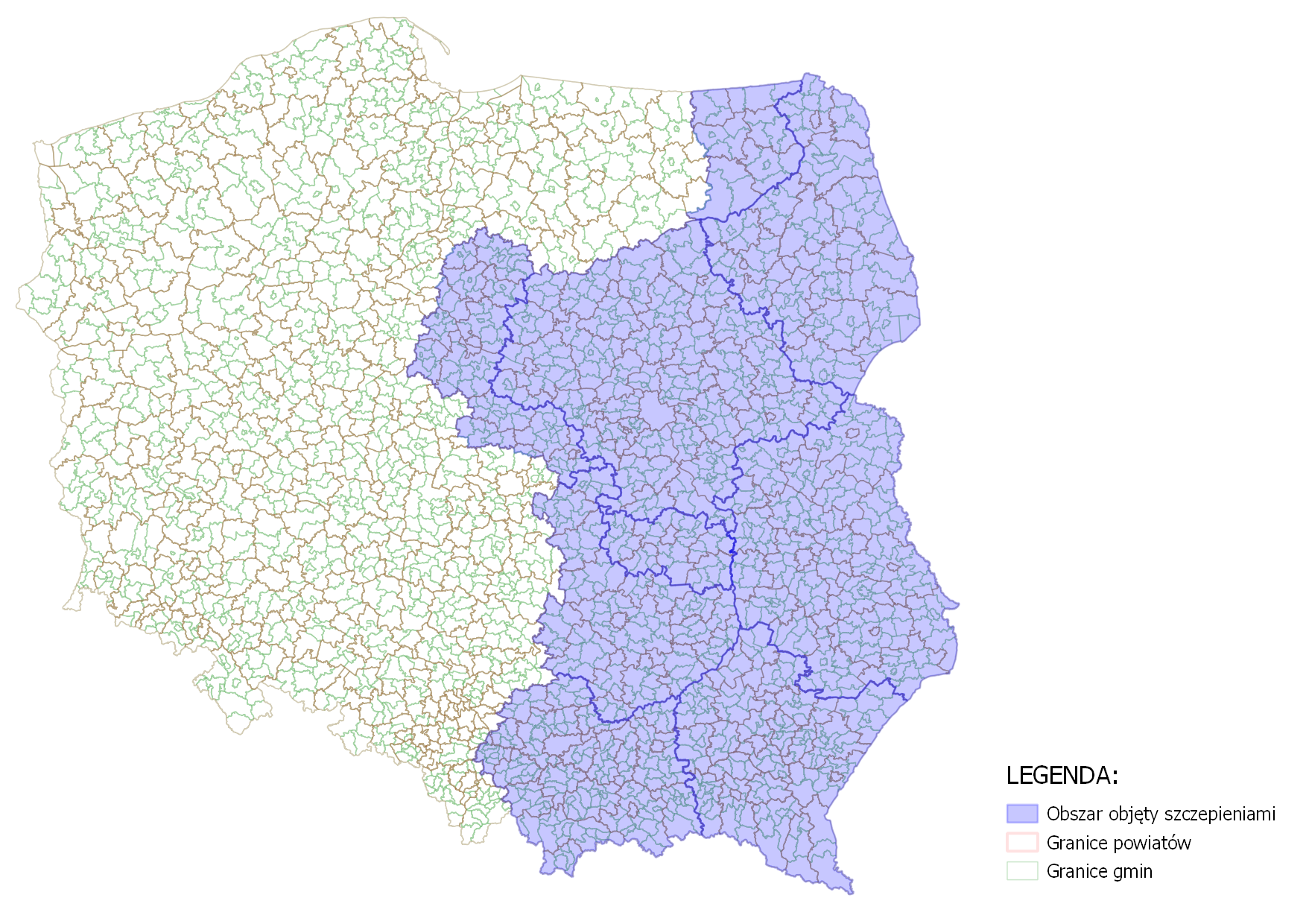 	Rys. 1 Mapa obszarów objętych szczepieniem w 2024 r.W przypadku wystąpienia sytuacji, o której mowa w § 3 ust. 1 rozporządzenia Ministra Rolnictwa i Rozwoju Wsi z dnia 17 grudnia 2013 r. w sprawie przeprowadzania ochronnych szczepień lisów wolno żyjących przeciwko wściekliźnie, lub sytuacji, o której mowa w § 4 ust. 1 tego rozporządzenia, powierzchnia objęta doustnym szczepieniem lisów wolno żyjących przeciwko wściekliźnie w roku 2024 może ulec zmianie.Opis środków przewidzianych w programiePowiadomienie o chorobieZgodnie z załącznikiem nr 2 do ustawy z dnia 11 marca 2004 r. o ochronie zdrowia zwierząt oraz zwalczaniu chorób zakaźnych zwierząt, wścieklizna należy do chorób zakaźnych zwierząt podlegających obowiązkowi zwalczania na terytorium Rzeczypospolitej Polskiej.Zgodnie z art. 42 wyżej wymienionej ustawy w przypadku podejrzenia wystąpienia choroby obowiązek niezwłocznego zawiadomienia organu Inspekcji Weterynaryjnej albo najbliższego podmiotu świadczącego usługi z zakresu medycyny weterynaryjnej, albo wójta (burmistrza, prezydenta miasta) dotyczy posiadaczy zwierząt oraz wszystkich osób mających kontakt ze zwierzętami, w szczególności przy wykonywaniu obowiązków służbowych lub zawodowych. Wójt (burmistrz, prezydent miasta) niezwłocznie informuje organ Inspekcji Weterynaryjnej o otrzymaniu zawiadomienia. Podmiot świadczący usługi z zakresu medycyny weterynaryjnej niezwłocznie informuje organ Inspekcji Weterynaryjnej o otrzymaniu zawiadomienia, jeżeli na jego podstawie podejrzewa wystąpienie choroby zakaźnej zwierząt podlegającej obowiązkowi zwalczania.Zgodnie z art. 18 ust. 1 lit. b rozporządzenia (UE) 2016/429, państwa członkowskie zapewniają, by podmioty oraz inne odpowiednie osoby fizyczne lub prawne, tak szybko, jak jest to wykonalne, powiadamiały właściwy organ, jeżeli istnieją jakiekolwiek powody, żeby podejrzewać występowanie u zwierząt choroby kategorii E, lub jeżeli występowanie takiej choroby zostało wykryte u zwierząt.Zgodnie z art. 19 ust. 1 rozporządzenia (UE) 2016/429, państwa członkowskie natychmiast powiadamiają Komisję Europejską i pozostałe państwa członkowskie o wystąpieniu jakiegokolwiek ogniska choroby kategorii E, w przypadku której natychmiastowe powiadomienie jest wymagane do zapewnienia wdrożenia we właściwym czasie niezbędnych środków zarządzania ryzykiem, uwzględniając profil choroby.Zwierzęta i populacja zwierząt objęte programemNa całym terytorium Rzeczypospolitej Polskiej programem są objęte wszystkie gatunki zwierząt wrażliwych na wściekliznę, przy czym doustnym szczepieniem przeciwko wściekliźnie jest objęta populacja lisów wolno żyjących na obszarze określonym w pkt 4.3. programu. Szacunkowa populacja lisów wolno żyjących w Polsce wynosi 159 100 sztuk.Na terytorium Rzeczypospolitej Polskiej myśliwi, pracownicy parków narodowych oraz pracownicy Służby Leśnej mogą samodzielnie prowadzić poszukiwanie padłych i zabitych w wypadkach komunikacyjnych lisów. Powiatowy lekarz weterynarii wypłaca dzierżawcy lub zarządcy obwodu łowieckiego, lub dyrektorowi parku narodowego, lub zarządcy lasów miejskich kwotę 200 zł brutto za zgłoszone organom Inspekcji Weterynaryjnej zgodnie z właściwością miejscową zwłoki  lisów (padłych i zabitych w wypadkach komunikacyjnych), jeżeli możliwe jest pobranie próbek do badań laboratoryjnych w celu realizacji nadzoru biernego. Osoba, która dokona zgłoszenia do powiatowego lekarza weterynarii zgodnie z właściwością miejscową, jest obowiązana do wypełnienia dokumentu dochodzenia epizootycznego według wzoru stanowiącego załącznik nr 2 do programu.Zgodnie z art. 56 ustawy z dnia 11 marca 2004 r. o ochronie zdrowia zwierząt oraz zwalczaniu chorób zakaźnych zwierząt, na terytorium Rzeczypospolitej Polskiej obowiązkowemu szczepieniu przeciwko wściekliźnie podlegają psy po ukończeniu 3 miesiąca życia. Posiadacze psów są obowiązani zaszczepić psy przeciwko wściekliźnie w terminie 30 dni od dnia ukończenia przez psa trzeciego miesiąca życia, a następnie nie rzadziej niż co 12 miesięcy od dnia ostatniego szczepienia. Szczepień psów przeciwko wściekliźnie dokonują lekarze weterynarii świadczący usługi weterynaryjne w ramach zakładu leczniczego dla zwierząt.Zastosowane badania i plany pobierania próbekNa terytorium Rzeczypospolitej Polskiej do diagnostyki wścieklizny i nadzoru nad programem szczepień są wykorzystywane następujące badania i analizy:badania serologiczne – test ELISA;badania wirusologiczne, immunochemiczne i molekularne:– immunofluorescencja odcisków mózgowych z monowalentnym koniugatem antynukleokapsydowym (FAT – fluorescent antibody test), zgodnie z podręcznikiem WOAH (rozdział 3.1.17 B.1.3.1 .i) – test w kierunku wścieklizny, – różnicowanie szczepów wirusa wścieklizny,– izolacja wirusa w hodowli komórek mysiej neuroblastomy (RTCIT – rapid tissue culture infection test), zgodnie z podręcznikiem WOAH (rozdział 3.1.17 B.1.3.2.i),molekularne: hm RT-PCR, real time RT-PCR, genotypizacja, sekwencjonowanie;inne badania – badanie na obecność markera (TC).Monitoring szczepień w Rzeczypospolitej Polskiej obejmuje przeprowadzenie następujących badań:immunofluorescencja odcisków mózgowych (FAT) w celu oceny skuteczności szczepień;test ELISA w celu określenia poziomu uodpornienia lisów wolno żyjących, a tym samym efektywności szczepień doustnych;badanie na obecność markera (TC) w celu określenia poziomu podjęcia szczepionki przez lisy wolno żyjące;różnicowanie szczepów wirusa wścieklizny w celu rozróżnienia terenowych szczepów wirusa od szczepów szczepionkowych.Badania monitoringowe (FAT, ELISA, TC) wykonywane w celu określenia efektywności doustnych szczepień lisów wolno żyjących przeciwko wściekliźnie przeprowadza się zgodnie z rozporządzeniem Ministra Rolnictwa i Rozwoju Wsi z dnia 17 grudnia 2004 r. w sprawie określenia jednostek chorobowych, sposobu prowadzenia kontroli oraz zakresu badań kontrolnych zakażeń zwierząt. Zgodnie z tym rozporządzeniem w celu kontroli wścieklizny pobiera się do badań tkankę mózgową, surowicę i żuchwę od 4 lisów odstrzelonych na każdych 100 km2 obszaru, na którym lisy zostały objęte szczepieniem ochronnym przeciwko wściekliźnie. Natomiast w celu izolacji i określenia szczepu wirusa wścieklizny do badań przesyła się tkankę mózgową lisów wolno żyjących, u których badaniem laboratoryjnym potwierdzono wściekliznę.Ponadto do badań diagnostycznych w kierunku wścieklizny pobiera się tkankę mózgową zwierząt podejrzanych o wściekliznę, które padły lub zostały zabite. Dotyczy to wszystkich gatunków zwierząt wrażliwych na wściekliznę na całym terytorium Rzeczypospolitej Polskiej. W 2021 r., w porównaniu do 2020 r., ten rodzaj nadzoru (nadzór bierny) w województwie mazowieckim uległ znacznemu wzmocnieniu. W 2020 r. przebadano 89 lisów i 332 inne zwierzęta podatne na wściekliznę, natomiast w 2021 r.  przebadano w kierunku wścieklizny 1089 lisów i 1680 innych podatnych zwierząt.Badanie izolacji wirusa w hodowli komórek mysiej neuroblastomy (RTCIT) przeprowadza się na próbkach pobranych od zwierząt podejrzanych o wściekliznę, które padły lub zostały zabite, w przypadku potencjalnej ekspozycji człowieka na wirus wścieklizny w sytuacji konieczności potwierdzenia wyniku badania immunofluorescencji odcisków mózgowych (FAT).Wiek lisów odstrzelonych w ramach monitoringu jest określany w podziale na młode i dorosłe zwierzęta. Wyniki badań monitoringowych są analizowane z uwzględnieniem wieku zwierząt.Rok: 2024Badania monitoringowe (FAT, ELISA, TC)Dotyczy powiatu aleksandrowskiego, brodnickiego, golubsko-dobrzyńskiego, lipnowskiego, radziejowskiego, rypińskiego, gmin Obrowo, Lubicz, Czernikowo w powiecie toruńskim, gmin Dębowa Łąka, Książki, Ryńsk w powiecie wąbrzeskim, powiatu włocławski, powiatu miejskiego WłocławekDotyczy powiatu opoczyńskiego, powiatu rawskiego, powiatu tomaszowskiego, powiat kutnowskiego, łęczyckiego (bez gminy Świnice Warckie), łowickiego, skierniewickiego, gm. Głowno (powiat zgierski)Dotyczy powiatu ełckiego, gmin: Giżycko, Kruklanki, Miłki i Wydminy w powiecie giżyckim, powiatu gołdapskiego, powiatu oleckiego, gmin: Biała Piska, Orzysz i Pisz w powiecie piskim, powiatu węgorzewskiegoW przypadku wystąpienia sytuacji, o której mowa w § 3 ust. 1 rozporządzenia Ministra Rolnictwa i Rozwoju Wsi z dnia 17 grudnia 2013 r. w sprawie przeprowadzania ochronnych szczepień lisów wolno żyjących przeciwko wściekliźnie, lub sytuacji, o której mowa w § 4 ust. 1 tego rozporządzenia, powierzchnia objęta szczepieniami w roku 2024 może ulec zmianie, a w związku z tym zmianie może ulec liczba lisów, które powinny zostać odstrzelone w ramach monitoringu, oraz liczba badań diagnostycznych określona w pkt 6.1.1 programu.Zastosowane szczepionki i programy szczepieńStosowane szczepionki zgodne z wytycznymi WOAH, Światowej Organizacji Zdrowia (WHO) oraz ze standardami Unii Europejskiej (opinia naukowa Europejskiego Urzędu ds. Bezpieczeństwa Żywności opublikowana w dniu 14 lipca 2015 r.) zostały dopuszczone do stosowania w Rzeczypospolitej Polskiej zgodnie z odrębnymi przepisami krajowymi. Szczepionkami obecnie zarejestrowanymi w Rzeczypospolitej Polskiej są: Fuchsoral, zawiesina doustna dla lisów rudych i Lysvulpen, zawiesina doustna dla lisów rudych. Dostępne są także szczepionki: Rabadrop zawiesina doustna z rejestracją zdecentralizowaną oraz Rabigen SAG2 zawiesina doustna dla rudych lisów i jenotów i Rabitec zawiesina doustna dla lisów i jenotów zarejestrowane w procedurze centralnej. Szczepionki używane w akcji szczepień są wybierane w trybie ustawy z dnia 11 września 2019 r. – Prawo zamówień publicznych (Dz. U. z 2023 r. poz. 1605 i 1720). W celu kontroli jakości szczepionka jest poddawana badaniu w kierunku określenia miana wirusa wścieklizny w krajowym laboratorium referencyjnym. W roku 2024 jest planowane poddanie tym badaniom 12 serii szczepionki.Zgodnie z rozporządzeniem Ministra Rolnictwa i Rozwoju Wsi z dnia 17 grudnia 2013 r. w sprawie przeprowadzania ochronnych szczepień lisów wolno żyjących przeciwko wściekliźnie szczepionka jest rozrzucana z samolotu lub ze śmigłowca lub wykładana ręcznie dwa razy do roku na obszarach lasów oraz we wszystkich miejscach bytowania lisów wolno żyjących. Szczepionka może być podana raz w roku, jeżeli na terenie województwa nie stwierdzono wścieklizny w okresie dwóch kolejnych lat. Natomiast szczepień ochronnych nie przeprowadza się, jeżeli na terenie województwa nie stwierdzono wścieklizny w okresie co najmniej trzech kolejnych lat.W przypadku stwierdzenia wścieklizny na terenie województwa, w którym nie stwierdzono wścieklizny w okresie co najmniej trzech kolejnych lat, wojewódzki lekarz weterynarii wyznacza strefę ochronną. Szczepienia ochronne w strefie ochronnej przeprowadza się dwa razy w roku przez okres trzech kolejnych lat od dnia stwierdzenia wścieklizny w tej strefie. Szczepienia ochronne w strefie ochronnej można przeprowadzić raz w roku, jeżeli w strefie ochronnej nie stwierdzono wścieklizny w okresie dwóch kolejnych lat.Natomiast w przypadku istnienia ryzyka przeniesienia wścieklizny z innej części województwa lub z innego województwa, lub z obszaru położonego poza granicami Rzeczypospolitej Polskiej wojewódzki lekarz weterynarii może wyznaczyć na terenie województwa obszar o szerokości co najmniej 50 km, na którym przeprowadza się szczepienia ochronne.Jeżeli na obszarach, na których przeprowadzono szczepienia ochronne, wystąpiła katastrofa naturalna w rozumieniu art. 3 ust. 1 pkt 2 ustawy z dnia 18 kwietnia 2002 r. o stanie klęski żywiołowej mogąca ujemnie wpłynąć na podjęcie szczepionki przez lisy lub stwierdzono pogorszenie sytuacji epizootycznej w odniesieniu do wścieklizny, dopuszcza się przeprowadzenie dodatkowych szczepień ochronnych.Na konieczność przeprowadzania lub częstotliwość szczepień ochronnych lisów wolno żyjących nie ma wpływu występowanie wścieklizny u nietoperzy.Odległości między liniami przelotowymi, na których jest wykonywany zrzut szczepionki z samolotu lub ze śmigłowca, wynoszą 500 m. Samoloty lub śmigłowce są wyposażone w system GPS i system rejestrujący zrzut szczepionki, aby umożliwić stwierdzenie, czy samoloty lub śmigłowce poruszają się zgodnie z wcześniej ustalonymi liniami, oraz udokumentowanie, że na danej linii została wyłożona przewidziana liczba dawek szczepionki. W okresie dystrybucji szczepionki wojewódzki lekarz weterynarii codziennie otrzymuje dane dotyczące jej zrzutu i sprawdza, czy zrzut szczepionki odbył się prawidłowo. Są to następujące dane:dane z urządzenia nawigacyjnego,dane z urządzenia rejestrującego zrzut szczepionki.Wojewódzki lekarz weterynarii sprawdza, czy:szczepionka została rozrzucona równomiernie, zgodnie z planowaną liczbą dawek na kilometr kwadratowy,trasy lotów pochodzące z urządzenia nawigacyjnego pokrywają się z danymi uzyskanymi z systemu rejestrującego zrzut szczepionki.Wyłożenie ręczne szczepionki odbywa się w miejscach bytowania lisów wolno żyjących na obszarach, na których zrzut szczepionki z samolotu lub ze śmigłowca nie jest możliwy lub nie jest możliwe jego optymalne wykonanie. Dotyczy to w szczególności obszarów zabudowanych. Wykładanie ręczne szczepionki ma na celu uzyskanie uodpornienia u lisów bytujących na tych obszarach, odbywa się pod nadzorem przedstawiciela Inspekcji Weterynaryjnej i jest udokumentowane.Szczepionka jest przechowywana i transportowana w warunkach określonych przez producenta. Wojewódzki lekarz weterynarii sprawuje nadzór nad warunkami temperaturowymi, w jakich szczepionka jest transportowana i przechowywana na lotnisku, z którego jest pobierana do zrzutu.W  2024 roku na całym obszarze województw: lubelskiego, małopolskiego, mazowieckiego, podkarpackiego, świętokrzyskiego oraz w części województwa kujawsko- pomorskiego i części województwa łódzkiego objętej szczepieniem liczba dawek szczepionki rozrzucana z samolotu lub ze śmigłowca wynosi 30 dawek na 1 km2 powierzchni objętej zrzutem szczepionki. Natomiast w części województwa podlaskiego położonej na wschód od linii wyznaczonej wzdłuż długości geograficznej 22°50’E liczba dawek szczepionki rozrzucana z samolotu lub ze śmigłowca wynosi 25 dawek na 1 km2 powierzchni objętej zrzutem. Na pozostałym obszarze objętym szczepieniami liczba dawek szczepionki rozrzucana z samolotu lub ze śmigłowca wynosi 20 dawek na 1 km2.Liczba dawek szczepionki wykładana ręcznie w 2024 r. wynosi 30-40 dawek na 1 km2 powierzchni, na której stosuje się ten rodzaj dystrybucji szczepionki. We wszystkich województwach objętych szczepieniami obszar objęty wyłożeniem ręcznym nie przekracza 5% całkowitego obszaru, na którym wykonuje się szczepienia, a liczba dawek szczepionki wykładanych ręcznie nie przekracza 5% całkowitej liczby dawek szczepionki podlegających dystrybucji w ramach akcji szczepień. Szacunkowa wielkość obszarów objętych wykładaniem ręcznym wyniesie 78 km2 dla województwa lubelskiego, 355 km2 dla województwa małopolskiego, 39 km2 dla województwa mazowieckiego, 357 km2 dla województwa podkarpackiego, 12,5 km2 dla województwa świętokrzyskiego.W 2024 r. w województwach: lubelskim, mazowieckim i świętokrzyskim jest planowane przeprowadzenie 3 akcji szczepień, które mają się odbyć od wiosny do jesieni. W województwie małopolskim, podkarpackim, podlaskim, w części województwa kujawsko- pomorskiego i w części województwa łódzkiego jest planowane przeprowadzenie 2 akcji szczepień, które mają odbyć się wiosną i jesienią. W województwie warmińsko-mazurskim jest planowane wykonanie jesiennej akcji szczepień.Terminy akcji szczepień są uzgadniane między wojewódzkimi lekarzami weterynarii województw sąsiadujących ze sobą.Strategia szczepień na obszarach najbardziej dotkniętych chorobą jest oparta przede wszystkim na wzmożonym nadzorze nad dystrybucją szczepionki, zwiększoną liczbą dawek szczepionki wykładanych ręcznie oraz na ewentualnym wykonaniu dodatkowych akcji szczepień.Główny Lekarz Weterynarii powiadamia pisemnie właściwe centralne władze weterynaryjne państw członkowskich Unii Europejskiej lub państw trzecich graniczących z terytorium Rzeczypospolitej Polskiej o terminie i sposobie podania szczepionki w województwach graniczących z terytorium tych państw.W miejscowościach położonych na obszarze, na którym będą przeprowadzane szczepienia ochronne, oraz w miejscowościach graniczących z tym obszarem wojewódzki lekarz weterynarii może ogłosić termin i sposób przeprowadzenia tych szczepień w sposób zwyczajowo przyjęty na danym terenie.Środki w przypadku wyniku dodatniegoZgodnie z ustawą z dnia 11 marca 2004 r. o ochronie zdrowia zwierząt oraz zwalczaniu chorób zakaźnych zwierząt oraz z rozporządzeniem Ministra Rolnictwa i Rozwoju Wsi z dnia 7 stycznia 2005 r. w sprawie zwalczania wścieklizny w przypadku stwierdzenia choroby powiatowy lekarz weterynarii wyznacza ognisko choroby oraz obejmuje je nadzorem, niezwłocznie powiadamia państwowego powiatowego inspektora sanitarnego o wyznaczeniu ogniska choroby oraz wyznacza obszar zagrożony wokół ogniska choroby.Powiatowy lekarz weterynarii podejmuje również pozostałe czynności, zgodnie z rozporządzeniem Ministra Rolnictwa i Rozwoju Wsi z dnia 7 stycznia 2005 r. w sprawie zwalczania wścieklizny oraz z art. 35 i 36 rozporządzenia delegowanego Komisji (UE) 2020/689 z dnia 17 grudnia 2019 r. uzupełniającego rozporządzenie Parlamentu Europejskiego i Rady (UE) 2016/429 w odniesieniu do zasad dotyczących nadzoru, programów likwidacji choroby oraz statusu obszaru wolnego od choroby w przypadku niektórych chorób umieszczonych w wykazie i niektórych nowo występujących chorób.Kontrola wdrażania programu i sprawozdawczośćZgodnie z art. 57 ust. 8 ustawy z dnia 11 marca 2004 r. o ochronie zdrowia zwierząt oraz zwalczaniu chorób zakaźnych zwierząt, Główny Lekarz Weterynarii nadzoruje realizację programu zwalczania chorób zakaźnych zwierząt, a w przypadku programu współfinansowanego ze środków Unii Europejskiej – informuje Komisję Europejską o postępach w jego realizacji zgodnie z przepisami Unii Europejskiej.Zgodnie z art. 28 ust. 3 rozporządzenia (UE) 2016/429, państwa członkowskie Unii Europejskiej realizujące program nadzoru składają Komisji Europejskiej regularne sprawozdania z wyników realizacji tego programu.5. Korzyści programuCelem programu jest ograniczenie liczby przypadków wścieklizny na terytorium Rzeczypospolitej Polskiej u wszystkich zwierząt wrażliwych innych niż nietoperze, a także zabezpieczenie przed rozprzestrzenianiem się choroby związanym z migracją przez granicę zakażonych dzikich zwierząt z państw sąsiadujących z Polską.Szacunkowe koszty programu zostaną dostosowane do wielkości wydatków zaplanowanych na zwalczanie chorób zakaźnych zwierząt w ustawie budżetowej na rok 2024.Szacunkowe ogólne koszty realizacji programu w 2024 r. wyniosą 72 329 362,76 zł. Z ogólnej sumy szacowanych kosztów programu Rzeczypospolita Polska będzie występowała do Komisji Europejskiej z wnioskiem o współfinansowanie ze środków Unii Europejskiej programu w odniesieniu do kosztów kwalifikowalnych w wysokości 69 428 505,80 zł.Finansowanie programu odbywa się ze środków budżetowych określonych w części 83 – w ramach limitów rezerw celowych przeznaczonych na zwalczanie chorób zakaźnych zwierząt oraz na realizację zadań ustawowych Inspekcji Weterynaryjnej oraz ze środków budżetowych określonych w części 85 – budżety wojewodów, dział 010 – rolnictwo i łowiectwo, rozdział 01022 – zwalczanie chorób zakaźnych zwierząt oraz badania monitoringowe pozostałości chemicznych i biologicznych w tkankach zwierząt i produktach pochodzenia zwierzęcego.Strona polska co roku występuje z wnioskiem o współfinansowanie ze środków Unii Europejskiej w odniesieniu do kosztów kwalifikowalnych. Główny Lekarz Weterynarii przy składaniu wniosku o współfinansowanie na 2024 r. będzie występował o przyznanie wkładu finansowego stanowiącego do 48% kosztów kwalifikowalnych poniesionych na realizację ww. programu.Założenia programuZałożenia związane z badaniamiZałożenia w zakresie badań diagnostycznychRok: 2024Założenia w zakresie szczepień lub leczeniaZałożenia w zakresie szczepień lub leczenia dzikich zwierzątRok: 2024a)	Dotyczy powiatu aleksandrowskiego,  brodnickiego, golubsko-dobrzyńskiego, lipnowskiego, radziejowskiego, rypińskiego, gmin Obrowo, Lubicz, Czernikowo w powiecie toruńskim, gmin Dębowa Łąka, Książki, Ryńsk w powiecie wąbrzeskim, powiat włocławski, powiatu miejskiego Włocławek.b)	Dotyczy powiatu opoczyńskiego, powiatu rawskiego, powiatu tomaszowskiego, powiat kutnowskiego, łęczyckiego (bez gminy Świnice Warckie), łowickiego, skierniewickiego, gm. Głowno (powiat zgierski).c)	Dotyczy powiatu ełckiego, gmin: Giżycko, Kruklanki, Miłki i Wydminy w powiecie giżyckim, powiatu gołdapskiego, powiatu oleckiego, gmin: Biała Piska, Orzysz i Pisz w powiecie piskim, powiatu węgorzewskiego.Liczba akcji szczepień w poszczególnych województwach może ulec zmianie zgodnie z § 3 ust. 2, § 5 oraz § 8 rozporządzenia Ministra Rolnictwa i Rozwoju Wsi z dnia 17 grudnia 2013 r. w sprawie przeprowadzania ochronnych szczepień lisów wolno żyjących przeciwko wściekliźnie.7.	Szacunkowa analiza kosztów programuRok: 20241)Wszystkie wartości są podane bez VAT.Szacunkowe koszty, które zostaną dostosowane do wielkości wydatków zaplanowanych na zwalczanie chorób zakaźnych zwierząt w ustawie budżetowej na rok 2024. Finansowanie programu odbywa się ze środków budżetowych określonych w części 83 – w ramach limitów rezerw celowych przeznaczonych na zwalczanie chorób zakaźnych zwierząt oraz na realizację zadań ustawowych Inspekcji Weterynaryjnej oraz ze środków budżetowych określonych w części 85 – budżety wojewodów, dział 010 – rolnictwo i łowiectwo, rozdział 01022 – zwalczanie chorób zakaźnych zwierząt oraz badania monitoringowe pozostałości chemicznych i biologicznych w tkankach zwierząt i produktach pochodzenia zwierzęcego.Wyliczenie kosztów według kursu 1 euro = 4,45 zł (zgodnie z „Wytycznymi dotyczącymi stosowania jednolitych wskaźników makroekonomicznych, będących podstawą oszacowania skutków finansowych projektowanych ustaw. Aktualizacja – październik 2023 ”).Szacunkowe koszty jednostkowe wyliczone zgodnie z wytycznymi „SMP–FOOD–2022–VETPROGR–LS–SMP–FOOD–2022–VETPROGR–LS–VETERINARY PROGRAMMES – Ref. Ares(2022)3560645 – 10/05/2022”.Załącznik nr 1 do programu zwalczania wścieklizny (Rabies)							Załącznik nr 2 do programu zwalczania wścieklizny (Rabies)Wyrażam zgodę na przetwarzanie, na zasadach określonych w rozporządzeniu Parlamentu Europejskiego i Rady (UE) 2016/679 z dnia 27 kwietnia 2016 r. w sprawie ochrony osób fizycznych w związku z przetwarzaniem danych osobowych i w sprawie swobodnego przepływu takich danych oraz uchylenia dyrektywy 95/46/WE, moich danych osobowych, w postaci: imienia i nazwiska, nr telefonu oraz adresu e–mail w celu gromadzenia informacji o zgłoszeniach padłych lisów w ramach „Programu zwalczania wścieklizny”. 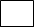 WojewództwoCałkowita powierzchnia województwa – km2Powierzchnia objęta doustnym szczepieniem lisów wolno żyjących przeciwko wściekliźnie w 2024 r. – km2dolnośląskie	19 9470kujawsko-pomorskie17 9726 621,14a)lubelskie25 12224 330lubuskie13 9880łódzkie182196 013b)małopolskie15 18315 178mazowieckie35 55832 069opolskie94120podkarpackie17 84516 021podlaskie20 18719 175pomorskie18 3100śląskie12 3340świętokrzyskie11 71011 110warmińsko-mazurskie24 1735 136c)wielkopolskie29 8270zachodniopomorskie22 8920Razem312 679135 653,14WojewództwoCałkowita powierzchnia województwa – km2Powierzchnia objęta szczepieniami – km2Całkowita powierzchnia bytowania lisów wolno żyjących na terenie województwa, z której lisy powinny zostać odstrzelone i dostarczone do badań monitoringowych – km2Liczba lisów, które powinny zostać odstrzelone w ramach monitoringu, w ciągu 2024 r. – 4 lisy/100 km212345 = (4x4/100)dolnośląskie19 947000kujawsko-pomorskie17 9726 621,14 a)6 621,14 a)265 a)lubelskie25 12224 33024 330973lubuskie13 988000łódzkie182196 013b)6 013b)240b)małopolskie15 18315 17815 178607mazowieckie35 55832 06932 0691 283opolskie9412000podkarpackie17 84516 33616 027641podlaskie20 18719 17516 754670pomorskie18 310000śląskie12 334000świętokrzyskie11 71011 11011 110444warmińsko-mazurskie24 1735 136c)5 136c)205c)wielkopolskie29 827000zachodniopomorskie22 892000RAZEM312 679135 968,14133 238,145328RegionRodzaj badaniaPopulacja docelowaRodzaj próbkiCelLiczba planowanych badańPrzewidywana liczba próbek z dodatnim wynikiemTerytorium Rzeczypospolitej PolskiejFAT – badanie przy wystąpieniu podejrzenia wściekliznylisy wolno żyjącemózgnadzór1 13970Terytorium Rzeczypospolitej PolskiejFAT –badanie w kierunku wścieklizny w ramach monitoringulisy wolno żyjącemózgmonitoring akcji5 3280Terytorium Rzeczypospolitej PolskiejFAT – badanie przy wystąpieniu podejrzenia wściekliznykunymózgnadzór860Terytorium Rzeczypospolitej PolskiejFAT –badanie przy wystąpieniu podejrzenia wściekliznysarnymózgnadzór400Terytorium Rzeczypospolitej PolskiejFAT – badanie przy wystąpieniu podejrzenia wściekliznyjenotymózgnadzór660Terytorium Rzeczypospolitej PolskiejFAT – badanie przy wystąpieniu podejrzenia wściekliznykotymózgnadzór9530Terytorium Rzeczypospolitej PolskiejFAT – badanie przy wystąpieniu podejrzenia wściekliznypsymózgnadzór3681Terytorium Rzeczypospolitej PolskiejFAT – badanie przy wystąpieniu podejrzenia wściekliznynietoperzemózgnadzór2505Terytorium Rzeczypospolitej PolskiejFAT – badanie przy wystąpieniu podejrzenia wściekliznyinne gatunki dzikie podatne na wściekliznęmózgnadzór2121Terytorium Rzeczypospolitej PolskiejFAT – badanie przy wystąpieniu podejrzenia wściekliznyinne gatunki domowe podatne na wściekliznęmózgnadzór410Terytorium Rzeczypospolitej PolskiejELISAlisy wolno żyjącesurowicamonitoring akcji5 3282 397Terytorium Rzeczypospolitej PolskiejTClisy wolno żyjąceżuchwamonitoring akcji5 3284741Terytorium Rzeczypospolitej PolskiejRTCITlisy wolno żyjącemózgnadzór1240Terytorium Rzeczypospolitej PolskiejRTCITinne gatunki podatne na wściekliznęmózgnadzór1 3205Terytorium Rzeczypospolitej PolskiejRóżnicowanie szczepów wirusa wściekliznylisy wolno żyjącemózgmonitoring akcji7070Terytorium Rzeczypospolitej PolskiejBadanie miana wirusa wścieklizny w szczepioncelisy wolno żyjąceszczepionkamonitoring akcji2323Region (województwo)Powierzchnia objęta szczepieniem (km2)Cele programu szczepienia lub leczeniaCele programu szczepienia lub leczeniaCele programu szczepienia lub leczeniaRegion (województwo)Powierzchnia objęta szczepieniem (km2)liczba dawek szczepionki lub produktu leczniczego planowana do wyłożenia lub podania w ramach akcjiplanowana liczba akcjicałkowita liczba dawek szczepionki lub produktu leczniczego planowana do wyłożenia lub podaniakujawsko-pomorskie6621,14a)198 6352397 270lubelskie24 330729 90032 189 700łódzkie6 013b)180 3902360 780małopolskie15 178455 3402910 680mazowieckie32 069962 07032 886 210podkarpackie16 021484 8302969 660podlaskie19 175439 5002879 000świętokrzyskie11 110333 3003999 900warmińsko-mazurskie5 136c)102 7201102 720Razem3 886 6855 7859 695 920Przeznaczenie kosztówWyszczególnienieJednostkaIlość jednostekKosztjednostkowy w złKwota całkowitaw zł2)Koszt jednostkowy w euro3)Kwota całkowita w euro3)Wniosek o dofinansowanie z funduszy Unii (tak/nie)1. Badania laboratoryjne w 2024 r.1. Badania laboratoryjne w 2024 r.1. Badania laboratoryjne w 2024 r.1. Badania laboratoryjne w 2024 r.1. Badania laboratoryjne w 2024 r.1. Badania laboratoryjne w 2024 r.1. Badania laboratoryjne w 2024 r.1. Badania laboratoryjne w 2024 r.1. Badania laboratoryjne w 2024 r.Koszt pobierania próbekDostarczenie lisów wolno żyjących, odstrzelonych w ramach monitoringu, do badań laboratoryjnych4)Indywidualna próbka / badanie zwierzęcia5 32870,50375 624,0015,8484409,88takKoszt pobierania próbekPozostały koszt pobierania próbek (wszystkie zwierzęta wrażliwe na wściekliznę)Indywidualna próbka / badanie zwierzęcia848241,29   350 221,789,2778701,52nieKoszt analizyTest: immunofluorescencja odcisków mózgowych – badanie przy wystąpieniu podejrzenia wścieklizny (wszystkie zwierzęta wrażliwe na wściekliznę)4)Indywidualna próbka / badanie zwierzęcia3 15585,02268 238, 1019,1060278,22takKoszt analizyTest: immunofluorescencja odcisków mózgowych – badanie w ramach monitoringu (lisy wolno żyjące)4)Indywidualna próbka / badanie zwierzęcia532885,02452 986,5619,10101794,73nieKoszt analizyTest: ELISA (lisy wolno żyjące)4)Indywidualna próbka / badanie zwierzęcia532830,79164 049,126,9136864,97takKoszt analizyTest: TC (lisy wolno żyjące)4)Indywidualna próbka / badanie zwierzęcia532887,51466 253,2819,66104776,01takKoszt analizyTest: izolacji wirusa w hodowli komórek mysiej neuroblastomy (wszystkie zwierzęta wrażliwe na wściekliznę)4)Indywidualna próbka / badanie zwierzęcia1 444444,29641 554,7699,84144169,60takKoszt analizyTest: sekwencjonowanie wirusa (różnicowanie szczepów wirusa wścieklizny u lisów wolno żyjących)4)Indywidualna próbka / badanie zwierzęcia70697,8148 846,70156,8110976,78tak2. Szczepienie w 2024 r.2. Szczepienie w 2024 r.2. Szczepienie w 2024 r.2. Szczepienie w 2024 r.2. Szczepienie w 2024 r.2. Szczepienie w 2024 r.2. Szczepienie w 2024 r.2. Szczepienie w 2024 r.2. Szczepienie w 2024 r.Zakup szczepionkiDoustne szczepienia dzikich zwierzątDawka szczepionki9 695 9202,9428 506 004,800,666405843,77takKoszty dystrybucjiDoustne szczepienia dzikich zwierzątDawka szczepionki9 695 920 3,9738 492 802,400,898650067,95tak3. Czyszczenie i dezynfekcja w 2024 r.3. Czyszczenie i dezynfekcja w 2024 r.3. Czyszczenie i dezynfekcja w 2024 r.3. Czyszczenie i dezynfekcja w 2024 r.3. Czyszczenie i dezynfekcja w 2024 r.3. Czyszczenie i dezynfekcja w 2024 r.3. Czyszczenie i dezynfekcja w 2024 r.3. Czyszczenie i dezynfekcja w 2024 r.3. Czyszczenie i dezynfekcja w 2024 r.Czyszczenie i dezynfekcjaCzyszczenie i dezynfekcja powierzchniMetr kwadratowy powierzchni8013,372 699,370,75606,59nie4. Inne koszty w 2024 r.4. Inne koszty w 2024 r.4. Inne koszty w 2024 r.4. Inne koszty w 2024 r.4. Inne koszty w 2024 r.4. Inne koszty w 2024 r.4. Inne koszty w 2024 r.4. Inne koszty w 2024 r.4. Inne koszty w 2024 r.Koszty utylizacjiUtylizacja odpadów laboratoryjnychKilogram odpadów48 2734,99240 882,271,1254130,84nieKoszty materiałówMateriały weterynaryjneSztuka6744,332 918,420,97655,82nieKoszty akcji informacyjnychMateriały informacyjneUlotka/plakat1 085 5440,0665132,640,01314636,54takKoszt obserwacjiObserwacja zwierzęcia podejrzanego o wściekliznęObserwacja11 784157,091 851 148,5635,30415988,44niePoszukiwanie lisów padłychDostarczenie znalezionych padłych lisów wolno żyjącychSztuka2000200,00400 000,0044,948988,00takRazem kosztyRazem kosztyRazem kosztyRazem kosztyRazem koszty 72329 362,7616  172 889,66Razem koszty, których dotyczy wniosek o dofinansowanie z funduszy Unii EuropejskiejRazem koszty, których dotyczy wniosek o dofinansowanie z funduszy Unii EuropejskiejRazem koszty, których dotyczy wniosek o dofinansowanie z funduszy Unii EuropejskiejRazem koszty, których dotyczy wniosek o dofinansowanie z funduszy Unii EuropejskiejRazem koszty, których dotyczy wniosek o dofinansowanie z funduszy Unii Europejskiej69 428 505,8015 521 012,48Przypadki wściekliznyKraj:Kraj:Rzeczpospolita Polska (POL)Rzeczpospolita Polska (POL)Rzeczpospolita Polska (POL)Rzeczpospolita Polska (POL)Rzeczpospolita Polska (POL)Rzeczpospolita Polska (POL)Rzeczpospolita Polska (POL)Rzeczpospolita Polska (POL)Rzeczpospolita Polska (POL)Okres sprawozdawczy(kwartał/rok):Okres sprawozdawczy(kwartał/rok):Okres sprawozdawczy(kwartał/rok):Okres sprawozdawczy(kwartał/rok):Okres sprawozdawczy(kwartał/rok):Okres sprawozdawczy(kwartał/rok):Okres sprawozdawczy(kwartał/rok):Okres sprawozdawczy(kwartał/rok):Okres sprawozdawczy(kwartał/rok):I – IVI – IV20152015ObszarPrzypadki wściekliznyPrzypadki wściekliznyPrzypadki wściekliznyPrzypadki wściekliznyPrzypadki wściekliznyPrzypadki wściekliznyPrzypadki wściekliznyPrzypadki wściekliznyPrzypadki wściekliznyPrzypadki wściekliznyPrzypadki wściekliznyPrzypadki wściekliznyPrzypadki wściekliznyPrzypadki wściekliznyPrzypadki wściekliznyPrzypadki wściekliznyPrzypadki wściekliznyPrzypadki wściekliznyPrzypadki wściekliznyPrzypadki wściekliznyPrzypadki wściekliznyPrzypadki wściekliznyPrzypadki wściekliznyPrzypadki wściekliznyPrzypadki wściekliznyPrzypadki wściekliznyObszarZwierzęta domoweZwierzęta domoweZwierzęta domoweZwierzęta domoweZwierzęta domoweZwierzęta domoweZwierzęta domoweZwierzęta domoweZwierzęta domoweZwierzęta domoweZwierzęta wolno żyjąceZwierzęta wolno żyjąceZwierzęta wolno żyjąceZwierzęta wolno żyjąceZwierzęta wolno żyjąceZwierzęta wolno żyjąceZwierzęta wolno żyjąceZwierzęta wolno żyjąceZwierzęta wolno żyjąceZwierzęta wolno żyjąceZwierzęta wolno żyjąceZwierzęta wolno żyjąceZwierzęta wolno żyjąceZwierzęta wolno żyjąceZwierzęta wolno żyjąceZwierzęta wolno żyjąceWojewództwopieskotbydłokońowcakozaświniabezdomny piesinnelisjenotszopwilkborsukkunainne łasicowateinne mięsożernedziksarnajeleńdanielinnenietoperzdolnośląskiekujawsko-pomorskielubelskie61lubuskiemałopolskie12425713mazowieckieopolskiepodkarpackie5111podlaskiepomorskieśląskieświętokrzyskiewarmińsko-mazurskie2wielkopolskiezachodniopomorskie1Razem1242682144Zwierzęta domoweZwierzęta domowe1818Zwierzęta wolno żyjące7979RAZEM9797Przypadki wściekliznyKraj:Kraj:Rzeczpospolita Polska (POL)Rzeczpospolita Polska (POL)Rzeczpospolita Polska (POL)Rzeczpospolita Polska (POL)Rzeczpospolita Polska (POL)Rzeczpospolita Polska (POL)Rzeczpospolita Polska (POL)Rzeczpospolita Polska (POL)Rzeczpospolita Polska (POL)Rzeczpospolita Polska (POL)Rzeczpospolita Polska (POL)Okres sprawozdawczy(kwartał/rok):Okres sprawozdawczy(kwartał/rok):Okres sprawozdawczy(kwartał/rok):Okres sprawozdawczy(kwartał/rok):Okres sprawozdawczy(kwartał/rok):Okres sprawozdawczy(kwartał/rok):Okres sprawozdawczy(kwartał/rok):Okres sprawozdawczy(kwartał/rok):Okres sprawozdawczy(kwartał/rok):Okres sprawozdawczy(kwartał/rok):Okres sprawozdawczy(kwartał/rok):I – IVI – IVI – IVI – IV20162016ObszarPrzypadki wściekliznyPrzypadki wściekliznyPrzypadki wściekliznyPrzypadki wściekliznyPrzypadki wściekliznyPrzypadki wściekliznyPrzypadki wściekliznyPrzypadki wściekliznyPrzypadki wściekliznyPrzypadki wściekliznyPrzypadki wściekliznyPrzypadki wściekliznyPrzypadki wściekliznyPrzypadki wściekliznyPrzypadki wściekliznyPrzypadki wściekliznyPrzypadki wściekliznyPrzypadki wściekliznyPrzypadki wściekliznyPrzypadki wściekliznyPrzypadki wściekliznyPrzypadki wściekliznyPrzypadki wściekliznyPrzypadki wściekliznyPrzypadki wściekliznyPrzypadki wściekliznyPrzypadki wściekliznyPrzypadki wściekliznyPrzypadki wściekliznyPrzypadki wściekliznyPrzypadki wściekliznyPrzypadki wściekliznyPrzypadki wściekliznyObszarZwierzęta domoweZwierzęta domoweZwierzęta domoweZwierzęta domoweZwierzęta domoweZwierzęta domoweZwierzęta domoweZwierzęta domoweZwierzęta domoweZwierzęta domoweZwierzęta domoweZwierzęta wolno żyjąceZwierzęta wolno żyjąceZwierzęta wolno żyjąceZwierzęta wolno żyjąceZwierzęta wolno żyjąceZwierzęta wolno żyjąceZwierzęta wolno żyjąceZwierzęta wolno żyjąceZwierzęta wolno żyjąceZwierzęta wolno żyjąceZwierzęta wolno żyjąceZwierzęta wolno żyjąceZwierzęta wolno żyjąceZwierzęta wolno żyjąceZwierzęta wolno żyjąceZwierzęta wolno żyjąceZwierzęta wolno żyjąceZwierzęta wolno żyjąceZwierzęta wolno żyjąceZwierzęta wolno żyjąceZwierzęta wolno żyjąceZwierzęta wolno żyjąceWojewództwopieskotbydłokońowcakozaświniabezdomny piesinnelislisjenotszopwilkborsukkunainne łasicowateinne mięsożernedziksarnajeleńjeleńdanieldanielinneinnenietoperznietoperzdolnośląskiekujawsko-pomorskielubelskie221lubuskie11łódzkiemałopolskie1661mazowieckieopolskiepodkarpackie11111podlaskie111pomorskieśląskieświętokrzyskiewarmińsko-mazurskiewielkopolskie22zachodniopomorskie22Razem219911266Zwierzęta domoweZwierzęta domowe33Zwierzęta wolno żyjące1919RAZEM2222Przypadki wściekliznyKraj:Kraj:Rzeczpospolita Polska (POL)Rzeczpospolita Polska (POL)Rzeczpospolita Polska (POL)Rzeczpospolita Polska (POL)Rzeczpospolita Polska (POL)Rzeczpospolita Polska (POL)Rzeczpospolita Polska (POL)Rzeczpospolita Polska (POL)Rzeczpospolita Polska (POL)Rzeczpospolita Polska (POL)Rzeczpospolita Polska (POL)Okres sprawozdawczy(kwartał/rok):Okres sprawozdawczy(kwartał/rok):Okres sprawozdawczy(kwartał/rok):Okres sprawozdawczy(kwartał/rok):Okres sprawozdawczy(kwartał/rok):Okres sprawozdawczy(kwartał/rok):Okres sprawozdawczy(kwartał/rok):Okres sprawozdawczy(kwartał/rok):Okres sprawozdawczy(kwartał/rok):Okres sprawozdawczy(kwartał/rok):I – IVI – IVI – IV2017ObszarPrzypadki wściekliznyPrzypadki wściekliznyPrzypadki wściekliznyPrzypadki wściekliznyPrzypadki wściekliznyPrzypadki wściekliznyPrzypadki wściekliznyPrzypadki wściekliznyPrzypadki wściekliznyPrzypadki wściekliznyPrzypadki wściekliznyPrzypadki wściekliznyPrzypadki wściekliznyPrzypadki wściekliznyPrzypadki wściekliznyPrzypadki wściekliznyPrzypadki wściekliznyPrzypadki wściekliznyPrzypadki wściekliznyPrzypadki wściekliznyPrzypadki wściekliznyPrzypadki wściekliznyPrzypadki wściekliznyPrzypadki wściekliznyPrzypadki wściekliznyPrzypadki wściekliznyPrzypadki wściekliznyPrzypadki wściekliznyPrzypadki wściekliznyPrzypadki wściekliznyObszarZwierzęta domoweZwierzęta domoweZwierzęta domoweZwierzęta domoweZwierzęta domoweZwierzęta domoweZwierzęta domoweZwierzęta domoweZwierzęta domoweZwierzęta domoweZwierzęta domoweZwierzęta wolno żyjąceZwierzęta wolno żyjąceZwierzęta wolno żyjąceZwierzęta wolno żyjąceZwierzęta wolno żyjąceZwierzęta wolno żyjąceZwierzęta wolno żyjąceZwierzęta wolno żyjąceZwierzęta wolno żyjąceZwierzęta wolno żyjąceZwierzęta wolno żyjąceZwierzęta wolno żyjąceZwierzęta wolno żyjąceZwierzęta wolno żyjąceZwierzęta wolno żyjąceZwierzęta wolno żyjąceZwierzęta wolno żyjąceZwierzęta wolno żyjąceZwierzęta wolno żyjąceWojewództwopieskotbydłokońowcakozaświniabezdomny piesinnelislisjenotszopwilkborsukkunainne łasicowateinne mięsożernedziksarnajeleńjeleńdanieldanielinnenietoperznietoperzdolnośląskiekujawsko-pomorskielubelskielubuskiełódzkie11małopolskie11mazowieckie22opolskiepodkarpackie1podlaskie11pomorskieśląskie11świętokrzyskiewarmińsko-mazurskiewielkopolskie11zachodniopomorskie22Razem11188Zwierzęta domoweZwierzęta domowe11Zwierzęta wolno żyjące99RAZEM1010Przypadki wściekliznyKraj:Kraj:Rzeczpospolita Polska (POL)Rzeczpospolita Polska (POL)Rzeczpospolita Polska (POL)Rzeczpospolita Polska (POL)Rzeczpospolita Polska (POL)Rzeczpospolita Polska (POL)Rzeczpospolita Polska (POL)Rzeczpospolita Polska (POL)Rzeczpospolita Polska (POL)Rzeczpospolita Polska (POL)Rzeczpospolita Polska (POL)Okres sprawozdawczy(kwartał/rok):Okres sprawozdawczy(kwartał/rok):Okres sprawozdawczy(kwartał/rok):Okres sprawozdawczy(kwartał/rok):Okres sprawozdawczy(kwartał/rok):Okres sprawozdawczy(kwartał/rok):Okres sprawozdawczy(kwartał/rok):Okres sprawozdawczy(kwartał/rok):Okres sprawozdawczy(kwartał/rok):Okres sprawozdawczy(kwartał/rok):I – IVI – IVI – IV2018ObszarPrzypadki wściekliznyPrzypadki wściekliznyPrzypadki wściekliznyPrzypadki wściekliznyPrzypadki wściekliznyPrzypadki wściekliznyPrzypadki wściekliznyPrzypadki wściekliznyPrzypadki wściekliznyPrzypadki wściekliznyPrzypadki wściekliznyPrzypadki wściekliznyPrzypadki wściekliznyPrzypadki wściekliznyPrzypadki wściekliznyPrzypadki wściekliznyPrzypadki wściekliznyPrzypadki wściekliznyPrzypadki wściekliznyPrzypadki wściekliznyPrzypadki wściekliznyPrzypadki wściekliznyPrzypadki wściekliznyPrzypadki wściekliznyPrzypadki wściekliznyPrzypadki wściekliznyPrzypadki wściekliznyPrzypadki wściekliznyPrzypadki wściekliznyPrzypadki wściekliznyObszarZwierzęta domoweZwierzęta domoweZwierzęta domoweZwierzęta domoweZwierzęta domoweZwierzęta domoweZwierzęta domoweZwierzęta domoweZwierzęta domoweZwierzęta domoweZwierzęta domoweZwierzęta wolno żyjąceZwierzęta wolno żyjąceZwierzęta wolno żyjąceZwierzęta wolno żyjąceZwierzęta wolno żyjąceZwierzęta wolno żyjąceZwierzęta wolno żyjąceZwierzęta wolno żyjąceZwierzęta wolno żyjąceZwierzęta wolno żyjąceZwierzęta wolno żyjąceZwierzęta wolno żyjąceZwierzęta wolno żyjąceZwierzęta wolno żyjąceZwierzęta wolno żyjąceZwierzęta wolno żyjąceZwierzęta wolno żyjąceZwierzęta wolno żyjąceZwierzęta wolno żyjąceWojewództwopieskotbydłokońowcakozaświniabezdomny piesinnelislisjenotszopwilkborsukkunainne łasicowateinne mięsożernedziksarnajeleńjeleńdanieldanielinnenietoperznietoperzdolnośląskiekujawsko-pomorskielubelskie2211lubuskiełódzkiemałopolskie11mazowieckieopolskiepodkarpackie11podlaskie11pomorskieśląskieświętokrzyskiewarmińsko-mazurskie11wielkopolskie22zachodniopomorskieRazem4455Zwierzęta domoweZwierzęta domowe00Zwierzęta wolno żyjące99RAZEM99Przypadki wściekliznyKraj:Kraj:Rzeczpospolita Polska (POL)Rzeczpospolita Polska (POL)Rzeczpospolita Polska (POL)Rzeczpospolita Polska (POL)Rzeczpospolita Polska (POL)Rzeczpospolita Polska (POL)Rzeczpospolita Polska (POL)Rzeczpospolita Polska (POL)Rzeczpospolita Polska (POL)Rzeczpospolita Polska (POL)Rzeczpospolita Polska (POL)Okres sprawozdawczy (kwartał/rok):Okres sprawozdawczy (kwartał/rok):Okres sprawozdawczy (kwartał/rok):Okres sprawozdawczy (kwartał/rok):Okres sprawozdawczy (kwartał/rok):Okres sprawozdawczy (kwartał/rok):Okres sprawozdawczy (kwartał/rok):Okres sprawozdawczy (kwartał/rok):Okres sprawozdawczy (kwartał/rok):Okres sprawozdawczy (kwartał/rok):Okres sprawozdawczy (kwartał/rok):I–IVI–IVI–IVI–IV20192019ObszarPrzypadki wściekliznyPrzypadki wściekliznyPrzypadki wściekliznyPrzypadki wściekliznyPrzypadki wściekliznyPrzypadki wściekliznyPrzypadki wściekliznyPrzypadki wściekliznyPrzypadki wściekliznyPrzypadki wściekliznyPrzypadki wściekliznyPrzypadki wściekliznyPrzypadki wściekliznyPrzypadki wściekliznyPrzypadki wściekliznyPrzypadki wściekliznyPrzypadki wściekliznyPrzypadki wściekliznyPrzypadki wściekliznyPrzypadki wściekliznyPrzypadki wściekliznyPrzypadki wściekliznyPrzypadki wściekliznyPrzypadki wściekliznyPrzypadki wściekliznyPrzypadki wściekliznyPrzypadki wściekliznyPrzypadki wściekliznyPrzypadki wściekliznyPrzypadki wściekliznyPrzypadki wściekliznyPrzypadki wściekliznyPrzypadki wściekliznyObszarZwierzęta domoweZwierzęta domoweZwierzęta domoweZwierzęta domoweZwierzęta domoweZwierzęta domoweZwierzęta domoweZwierzęta domoweZwierzęta domoweZwierzęta domoweZwierzęta domoweZwierzęta wolno żyjąceZwierzęta wolno żyjąceZwierzęta wolno żyjąceZwierzęta wolno żyjąceZwierzęta wolno żyjąceZwierzęta wolno żyjąceZwierzęta wolno żyjąceZwierzęta wolno żyjąceZwierzęta wolno żyjąceZwierzęta wolno żyjąceZwierzęta wolno żyjąceZwierzęta wolno żyjąceZwierzęta wolno żyjąceZwierzęta wolno żyjąceZwierzęta wolno żyjąceZwierzęta wolno żyjąceZwierzęta wolno żyjąceZwierzęta wolno żyjąceZwierzęta wolno żyjąceZwierzęta wolno żyjąceZwierzęta wolno żyjąceZwierzęta wolno żyjąceWojewództwopieskotbydłokońowcakozaświniabezdomny piesinnelislisjenotszopwilkborsukkunainne łasicowateinne mięsożernedziksarnajeleńjeleńdanieldanielinneinnenietoperznietoperzdolnośląskiekujawsko-pomorskie11lubelskie11lubuskiełódzkiemałopolskiemazowieckie22opolskiepodkarpackiepodlaskie11pomorskieśląskieświętokrzyskiewarmińsko-mazurskie22wielkopolskie44zachodniopomorskieRazem111010Zwierzęta domoweZwierzęta domowe00Zwierzęta wolno żyjące1111RAZEM1111Przypadki wściekliznyKraj:Kraj:Rzeczpospolita Polska (POL)Rzeczpospolita Polska (POL)Rzeczpospolita Polska (POL)Rzeczpospolita Polska (POL)Rzeczpospolita Polska (POL)Rzeczpospolita Polska (POL)Rzeczpospolita Polska (POL)Rzeczpospolita Polska (POL)Rzeczpospolita Polska (POL)Rzeczpospolita Polska (POL)Rzeczpospolita Polska (POL)Okres sprawozdawczy (kwartał/rok):Okres sprawozdawczy (kwartał/rok):Okres sprawozdawczy (kwartał/rok):Okres sprawozdawczy (kwartał/rok):Okres sprawozdawczy (kwartał/rok):Okres sprawozdawczy (kwartał/rok):Okres sprawozdawczy (kwartał/rok):Okres sprawozdawczy (kwartał/rok):Okres sprawozdawczy (kwartał/rok):Okres sprawozdawczy (kwartał/rok):I–IVI–IVI–IV2020ObszarPrzypadki wściekliznyPrzypadki wściekliznyPrzypadki wściekliznyPrzypadki wściekliznyPrzypadki wściekliznyPrzypadki wściekliznyPrzypadki wściekliznyPrzypadki wściekliznyPrzypadki wściekliznyPrzypadki wściekliznyPrzypadki wściekliznyPrzypadki wściekliznyPrzypadki wściekliznyPrzypadki wściekliznyPrzypadki wściekliznyPrzypadki wściekliznyPrzypadki wściekliznyPrzypadki wściekliznyPrzypadki wściekliznyPrzypadki wściekliznyPrzypadki wściekliznyPrzypadki wściekliznyPrzypadki wściekliznyPrzypadki wściekliznyPrzypadki wściekliznyPrzypadki wściekliznyPrzypadki wściekliznyPrzypadki wściekliznyPrzypadki wściekliznyPrzypadki wściekliznyObszarZwierzęta domoweZwierzęta domoweZwierzęta domoweZwierzęta domoweZwierzęta domoweZwierzęta domoweZwierzęta domoweZwierzęta domoweZwierzęta domoweZwierzęta domoweZwierzęta domoweZwierzęta wolno żyjąceZwierzęta wolno żyjąceZwierzęta wolno żyjąceZwierzęta wolno żyjąceZwierzęta wolno żyjąceZwierzęta wolno żyjąceZwierzęta wolno żyjąceZwierzęta wolno żyjąceZwierzęta wolno żyjąceZwierzęta wolno żyjąceZwierzęta wolno żyjąceZwierzęta wolno żyjąceZwierzęta wolno żyjąceZwierzęta wolno żyjąceZwierzęta wolno żyjąceZwierzęta wolno żyjąceZwierzęta wolno żyjąceZwierzęta wolno żyjąceZwierzęta wolno żyjąceWojewództwopieskotbydłokońowcakozaświniabezdomny piesinnelislisjenotszopwilkborsukkunainne łasicowateinne mięsożernedziksarnajeleńjeleńdanieldanielinnenietoperznietoperzdolnośląskiekujawsko-pomorskielubelskie44lubuskiełódzkiemałopolskiemazowieckieopolskiepodkarpackie1111podlaskiepomorskieśląskieświętokrzyskiewarmińsko-mazurskiewielkopolskie33zachodniopomorskie22Razem115555Zwierzęta domoweZwierzęta domowe22Zwierzęta wolno żyjące1010RAZEM1212Przypadki wściekliznyKraj:Kraj:Rzeczpospolita Polska (POL)Rzeczpospolita Polska (POL)Rzeczpospolita Polska (POL)Rzeczpospolita Polska (POL)Rzeczpospolita Polska (POL)Rzeczpospolita Polska (POL)Rzeczpospolita Polska (POL)Rzeczpospolita Polska (POL)Rzeczpospolita Polska (POL)Rzeczpospolita Polska (POL)Rzeczpospolita Polska (POL)Okres sprawozdawczy (kwartał/rok):Okres sprawozdawczy (kwartał/rok):Okres sprawozdawczy (kwartał/rok):Okres sprawozdawczy (kwartał/rok):Okres sprawozdawczy (kwartał/rok):Okres sprawozdawczy (kwartał/rok):Okres sprawozdawczy (kwartał/rok):Okres sprawozdawczy (kwartał/rok):Okres sprawozdawczy (kwartał/rok):Okres sprawozdawczy (kwartał/rok):I–IVI–IVI–IV2021ObszarPrzypadki wściekliznyPrzypadki wściekliznyPrzypadki wściekliznyPrzypadki wściekliznyPrzypadki wściekliznyPrzypadki wściekliznyPrzypadki wściekliznyPrzypadki wściekliznyPrzypadki wściekliznyPrzypadki wściekliznyPrzypadki wściekliznyPrzypadki wściekliznyPrzypadki wściekliznyPrzypadki wściekliznyPrzypadki wściekliznyPrzypadki wściekliznyPrzypadki wściekliznyPrzypadki wściekliznyPrzypadki wściekliznyPrzypadki wściekliznyPrzypadki wściekliznyPrzypadki wściekliznyPrzypadki wściekliznyPrzypadki wściekliznyPrzypadki wściekliznyPrzypadki wściekliznyPrzypadki wściekliznyPrzypadki wściekliznyPrzypadki wściekliznyPrzypadki wściekliznyObszarZwierzęta domoweZwierzęta domoweZwierzęta domoweZwierzęta domoweZwierzęta domoweZwierzęta domoweZwierzęta domoweZwierzęta domoweZwierzęta domoweZwierzęta domoweZwierzęta domoweZwierzęta wolno żyjąceZwierzęta wolno żyjąceZwierzęta wolno żyjąceZwierzęta wolno żyjąceZwierzęta wolno żyjąceZwierzęta wolno żyjąceZwierzęta wolno żyjąceZwierzęta wolno żyjąceZwierzęta wolno żyjąceZwierzęta wolno żyjąceZwierzęta wolno żyjąceZwierzęta wolno żyjąceZwierzęta wolno żyjąceZwierzęta wolno żyjąceZwierzęta wolno żyjąceZwierzęta wolno żyjąceZwierzęta wolno żyjąceZwierzęta wolno żyjąceZwierzęta wolno żyjąceWojewództwopieskotbydłokońowcakozaświniabezdomny piesinnelislisjenotszopwilkborsukkunainne łasicowateinne mięsożernedziksarnajeleńjeleńdanieldanielinnenietoperznietoperzdolnośląskiekujawsko-pomorskielubelskielubuskiełódzkiemałopolskiemazowieckie37939322222opolskiepodkarpackie111podlaskiepomorskieśląskieświętokrzyskie22warmińsko-mazurskie22wielkopolskie11zachodniopomorskieRazem379696221255Zwierzęta domoweZwierzęta domowe1010Zwierzęta wolno żyjące108108RAZEM118118Ogniska wściekliznyKraj:Kraj:Rzeczpospolita Polska (POL)Rzeczpospolita Polska (POL)Rzeczpospolita Polska (POL)Rzeczpospolita Polska (POL)Rzeczpospolita Polska (POL)Rzeczpospolita Polska (POL)Rzeczpospolita Polska (POL)Rzeczpospolita Polska (POL)Rzeczpospolita Polska (POL)Rzeczpospolita Polska (POL)Rzeczpospolita Polska (POL)Okres sprawozdawczy (kwartał/rok):Okres sprawozdawczy (kwartał/rok):Okres sprawozdawczy (kwartał/rok):Okres sprawozdawczy (kwartał/rok):Okres sprawozdawczy (kwartał/rok):Okres sprawozdawczy (kwartał/rok):Okres sprawozdawczy (kwartał/rok):Okres sprawozdawczy (kwartał/rok):Okres sprawozdawczy (kwartał/rok):Okres sprawozdawczy (kwartał/rok):I–IVI–IVI–IV2022ObszarPrzypadki wściekliznyPrzypadki wściekliznyPrzypadki wściekliznyPrzypadki wściekliznyPrzypadki wściekliznyPrzypadki wściekliznyPrzypadki wściekliznyPrzypadki wściekliznyPrzypadki wściekliznyPrzypadki wściekliznyPrzypadki wściekliznyPrzypadki wściekliznyPrzypadki wściekliznyPrzypadki wściekliznyPrzypadki wściekliznyPrzypadki wściekliznyPrzypadki wściekliznyPrzypadki wściekliznyPrzypadki wściekliznyPrzypadki wściekliznyPrzypadki wściekliznyPrzypadki wściekliznyPrzypadki wściekliznyPrzypadki wściekliznyPrzypadki wściekliznyPrzypadki wściekliznyPrzypadki wściekliznyPrzypadki wściekliznyPrzypadki wściekliznyPrzypadki wściekliznyObszarZwierzęta domoweZwierzęta domoweZwierzęta domoweZwierzęta domoweZwierzęta domoweZwierzęta domoweZwierzęta domoweZwierzęta domoweZwierzęta domoweZwierzęta domoweZwierzęta domoweZwierzęta wolno żyjąceZwierzęta wolno żyjąceZwierzęta wolno żyjąceZwierzęta wolno żyjąceZwierzęta wolno żyjąceZwierzęta wolno żyjąceZwierzęta wolno żyjąceZwierzęta wolno żyjąceZwierzęta wolno żyjąceZwierzęta wolno żyjąceZwierzęta wolno żyjąceZwierzęta wolno żyjąceZwierzęta wolno żyjąceZwierzęta wolno żyjąceZwierzęta wolno żyjąceZwierzęta wolno żyjąceZwierzęta wolno żyjąceZwierzęta wolno żyjąceZwierzęta wolno żyjąceWojewództwopieskotbydłokońowcakozaświniabezdomny piesinnelislisjenotszopwilkborsukkunainne łasicowateinne mięsożernedziksarnajeleńjeleńdanieldanielinnenietoperznietoperzdolnośląskiekujawsko-pomorskielubelskie22lubuskiełódzkiemałopolskiemazowieckie2127271opolskiepodkarpackiepodlaskiepomorskieśląskieświętokrzyskie33warmińsko-mazurskie11wielkopolskie22zachodniopomorskieRazem213232133Zwierzęta domoweZwierzęta domowe33Zwierzęta wolno żyjące3636RAZEM3939Dokument dochodzenia epizootycznegoDokument dochodzenia epizootycznegoPowiatowy Lekarz Weterynarii w:Powiatowy Lekarz Weterynarii w:Numer dokumentu: Numer dokumentu: Cześć 1 (wypełnia osoba dokonująca zgłoszenia)Cześć 1 (wypełnia osoba dokonująca zgłoszenia)Data znalezienia zwłok lisaDane osoby dokonującej zgłoszenia:Imię i nazwiskoNumer telefonuAdres e–mailUwagiPodpis osoby dokonującej zgłoszeniaCzęść 2 (wypełnia Powiatowy Lekarz Weterynarii)Część 2 (wypełnia Powiatowy Lekarz Weterynarii)Data pobrania próbek przez Powiatowego Lekarza WeterynariiData i miejsce przesłania próbek do badań laboratoryjnychData otrzymania sprawozdania z badańNumer sprawozdania z badańWynik badania laboratoryjnegoPodpis i pieczątka Powiatowego Lekarza Weterynarii